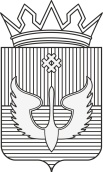                                      ПОСТАНОВЛЕНИЕАдминистрации  Юсьвинского муниципального округа                                   Пермского края27.12.2022     									        №789  О внесении изменений в муниципальную программу «Распоряжение  земельными ресурсами и развитие градостроительной деятельности в Юсьвинском муниципальном округе Пермского края»           В соответствии с Бюджетным кодексом Российской Федерации, Федеральным законом от 06.10.2003 №131-ФЗ «Об общих принципах организации местного самоуправления в Российской Федерации», Решением Думы Юсьвинского муниципального округа Пермского края от 22.12.2022 №476 «О внесении изменений в решение Думы Юсьвинского муниципального округа Пермского края «О бюджете Юсьвинского муниципального округа Пермского края на 2022 год и на плановый период 2023-2024 годов», Порядком разработки, реализации и оценки эффективности муниципальных программ Юсьвинского муниципального округа Пермского края, утвержденным постановлением администрации Юсьвинского муниципального округа Пермского края от 13.03.2020 №28 (с изменениями в редакции от 10.08.2021 №397), администрация Юсьвинского муниципального округа Пермского края  ПОСТАНОВЛЯЕТ:          1. Внести в муниципальную программу «Распоряжение земельными  ресурсами и развитие градостроительной деятельности в Юсьвинском муниципальном округе Пермского края», утвержденную постановлением администрации Юсьвинского муниципального округа Пермского края от 28.09.2020 №491/13 (с последующими изменениями, внесенными постановлением администрации Юсьвинского муниципального округа Пермского края от 12.02.2021 №70, от 07.10.2021 №525/15, от 14.12.2021 №663, от 21.04.2022 №227) следующие изменения:          1.1.В паспорте муниципальной программы   строку 14 изложить в новой редакции:1.2.Таблицу 1 «Финансирование  муниципальной программы «Распоряжение земельными ресурсами и развитие градостроительной деятельности в Юсьвинском муниципальном округе Пермского края»,  изложить в новой редакции согласно приложению 1.     1.3.Таблицу «Система программных мероприятий муниципальной программы «Распоряжение  земельными ресурсами и развитие градостроительной деятельности в Юсьвинском муниципальном округе Пермского края» изложить в новой редакции согласно приложению 2.      2.Настоящее постановление вступает в силу со дня его официального опубликования в газете «Юсьвинские вести» и размещения на официальном сайте муниципального образования Юсьвинский муниципальный округ Пермского края в информационно-телекоммуникационной сети Интернет, и применяется к правоотношениям, возникшим с 1 января  2022 года.     3. Контроль за исполнением настоящего постановления возложить на Власова А.В., заместителя главы администрации округа  по развитию инфраструктуры и благоустройству.Глава муниципального округа-глава администрации Юсьвинского муниципального округа Пермского края                                  Н.Г.Никулин                                                                              Приложение 1                                                                                                 к постановлению администрации                       Юсьвинского муниципального                                                                                      округа  Пермского края                                                                                  от  27.12.2022 №789ФИНАНСИРОВАНИЕмуниципальной программы«Распоряжение земельными ресурсами и развитие градостроительной деятельности в Юсьвинском муниципальном округе Пермского края»таблица 1                                                                                        Приложение 2                                                                                          к постановлению администрации                                                                                                 Юсьвинского муниципального                                                                                      округа  Пермского края                                                                                 от  27.12.2022 №789Система программных мероприятий муниципальной программы «Распоряжение земельными ресурсами и развитие градостроительной деятельности в Юсьвинском муниципальном округе Пермского края»»14.Объемы и источники финансирования программы14.всего по источникам финансирования программы (тыс. руб.), в том числе:2021 год2022 год2023год2024год2025 год 14.программа, всего (тыс. руб.), в том числе:3400,93928,73811,12300,02300,014.бюджет Юсьвинского муниципального округа Пермского края3400,91359,3996,72300,02300,014.бюджет Пермского края0,02507,92814,40,00,014.бюджет Российской Федерации0,061,50,00,00,014.внебюджетные источники0,00,00,00,00,0№ п/пНаименование цели программы, подпрограммы, задачи, основные мероприятия, мероприятияИсточник финансированияОбъем финансирования, тыс. рублейОбъем финансирования, тыс. рублейОбъем финансирования, тыс. рублейОбъем финансирования, тыс. рублейОбъем финансирования, тыс. рублей№ п/пНаименование цели программы, подпрограммы, задачи, основные мероприятия, мероприятияИсточник финансирования2021 год2022 год2023 год2024 год2025 год1.Цель.Повышение эффективности управления  земельными ресурсами,  формирование и обеспечение устойчивого развития территории Юсьвинского муниципального округа на основе документов территориального планирования, градостроительного зонирования.Цель.Повышение эффективности управления  земельными ресурсами,  формирование и обеспечение устойчивого развития территории Юсьвинского муниципального округа на основе документов территориального планирования, градостроительного зонирования.Цель.Повышение эффективности управления  земельными ресурсами,  формирование и обеспечение устойчивого развития территории Юсьвинского муниципального округа на основе документов территориального планирования, градостроительного зонирования.Цель.Повышение эффективности управления  земельными ресурсами,  формирование и обеспечение устойчивого развития территории Юсьвинского муниципального округа на основе документов территориального планирования, градостроительного зонирования.Цель.Повышение эффективности управления  земельными ресурсами,  формирование и обеспечение устойчивого развития территории Юсьвинского муниципального округа на основе документов территориального планирования, градостроительного зонирования.Цель.Повышение эффективности управления  земельными ресурсами,  формирование и обеспечение устойчивого развития территории Юсьвинского муниципального округа на основе документов территориального планирования, градостроительного зонирования.Цель.Повышение эффективности управления  земельными ресурсами,  формирование и обеспечение устойчивого развития территории Юсьвинского муниципального округа на основе документов территориального планирования, градостроительного зонирования.1.1.Задача «Увеличение доходов бюджета Юсьвинского муниципального округа Пермского края от использования земельных ресурсов»Задача «Увеличение доходов бюджета Юсьвинского муниципального округа Пермского края от использования земельных ресурсов»Задача «Увеличение доходов бюджета Юсьвинского муниципального округа Пермского края от использования земельных ресурсов»Задача «Увеличение доходов бюджета Юсьвинского муниципального округа Пермского края от использования земельных ресурсов»Задача «Увеличение доходов бюджета Юсьвинского муниципального округа Пермского края от использования земельных ресурсов»Задача «Увеличение доходов бюджета Юсьвинского муниципального округа Пермского края от использования земельных ресурсов»Задача «Увеличение доходов бюджета Юсьвинского муниципального округа Пермского края от использования земельных ресурсов»1.1.1.Основное мероприятие «Управление земельными ресурсами»бюджет Юсьвинского муниципального округа Пермского края1442,41109,3996,72000,02000,01.1.1.Основное мероприятие «Управление земельными ресурсами»бюджет Пермского края0,02507,92814,40,00,01.1.1.Основное мероприятие «Управление земельными ресурсами»бюджет Российской Федерации0,061,50,00,00,01.1.1.Основное мероприятие «Управление земельными ресурсами»итого1442,43678,73811,12000,02000,01.1.1.1.Мероприятие «Формирование земельных участков»бюджет Юсьвинского муниципального округа Пермского края1319,2583,9500,01000,01000,01.1.1.2Мероприятие «Повышение доходной части бюджета Юсьвинского муниципального округа от земельного ресурса»бюджет Юсьвинского муниципального округа Пермского края0.00,00,00,00,01.1.1.3Мероприятие «Проведение муниципального земельного контроля»бюджет Юсьвинского муниципального округа Пермского края0.00,00,00,00,01.1.1.4Мероприятие «Проведение комплексных кадастровых работ (разработка проектов межевания)»бюджет Юсьвинского муниципального округа Пермского края123,2437,3496,71000,01000,01.1.1.4Мероприятие «Проведение комплексных кадастровых работ (разработка проектов межевания)»бюджет Пермского края0,02478,42814,40,00,01.1.1.4Мероприятие «Проведение комплексных кадастровых работ (разработка проектов межевания)»итого123,22915,73311,11000,01000,01.1.1.5Мероприятие «Проведение работ по инвентаризации земель и регистрации прав собственности МО «Юсьвинский муниципальный округ» на земельные участки, занятые объектами недвижимости, находящимися в муниципальной собственностибюджет Юсьвинского муниципального округа Пермского края0.072,00.00.00.01.1.1.6Мероприятие «Мониторинг объектов муниципального имущества (земельных участков), подлежащих для включения в перечень муниципального имущества, предназначенного для предоставления в аренду СМСП и организациям, образующим инфраструктуру поддержки СМСП (далее – Перечень)»бюджет Юсьвинского муниципального округа Пермского края0,00,00,00,00,01.1.1.7Мероприятие«Информационное сопровождение»бюджет Юсьвинского муниципального округа Пермского края0,00,00,00,00,01.1.1.8Мероприятие«Проведение  комплексных кадастровых работ »бюджет Юсьвинского муниципального округа Пермского края0,016,10,00,00,01.1.1.8Мероприятие«Проведение  комплексных кадастровых работ »бюджет Пермского края0,029,50,00,00,01.1.1.8Мероприятие«Проведение  комплексных кадастровых работ »бюджет Российской Федерации0,061,50,00,00,01.1.1.8Мероприятие«Проведение  комплексных кадастровых работ »итого0,0107,10,00,00,01.2.Задача «Подготовка документов территориального планирования и градостроительного зонирования Юсьвинского  муниципального округа Пермского края»Задача «Подготовка документов территориального планирования и градостроительного зонирования Юсьвинского  муниципального округа Пермского края»Задача «Подготовка документов территориального планирования и градостроительного зонирования Юсьвинского  муниципального округа Пермского края»Задача «Подготовка документов территориального планирования и градостроительного зонирования Юсьвинского  муниципального округа Пермского края»Задача «Подготовка документов территориального планирования и градостроительного зонирования Юсьвинского  муниципального округа Пермского края»Задача «Подготовка документов территориального планирования и градостроительного зонирования Юсьвинского  муниципального округа Пермского края»Задача «Подготовка документов территориального планирования и градостроительного зонирования Юсьвинского  муниципального округа Пермского края»1.2.1.Основное мероприятие. Разработка документов территориального планирования и градостроительного зонирования, документации по планировке территории Юсьвинского муниципального округабюджет Юсьвинского муниципального округа Пермского края1958,5250,00,0300,0300,01.2.1.Основное мероприятие. Разработка документов территориального планирования и градостроительного зонирования, документации по планировке территории Юсьвинского муниципального округабюджет Пермского края0,00,00,00,00,01.2.1.1Мероприятие.Совершенствование документов территориального планирования, документов градостроительного зонирования, утверждение проектов планировок территорийбюджет Юсьвинского муниципального округа Пермского края1958,5250,00,0300,0300,0Всего по программеВсего по программеВсего по программе3400,93928,73811,12300,02300,0в том числе по источникам финансирования:в том числе по источникам финансирования:в том числе по источникам финансирования:в том числе по источникам финансирования:в том числе по источникам финансирования:в том числе по источникам финансирования:бюджет Юсьвинского муниципального округа Пермского краябюджет Юсьвинского муниципального округа Пермского краябюджет Юсьвинского муниципального округа Пермского края3400,91359,3996,72300,02300,0бюджет Пермского краябюджет Пермского краябюджет Пермского края0,02507,92814,40,00,0бюджет Российской Федерациибюджет Российской Федерациибюджет Российской Федерации0,061,50,00,00,0внебюджетные источникивнебюджетные источникивнебюджетные источники0,00,00,00,00,0КодКодНаименование задачи, основного мероприятия, мероприятия, целевого показателяНаименование задачи, основного мероприятия, мероприятия, целевого показателяПлановое значение показателя целевого показателя программы Плановое значение показателя целевого показателя программы Плановое значение показателя целевого показателя программы Плановое значение показателя целевого показателя программы Плановое значение показателя целевого показателя программы Плановое значение показателя целевого показателя программы Плановое значение показателя целевого показателя программы Плановое значение показателя целевого показателя программы Плановое значение показателя целевого показателя программы Плановое значение показателя целевого показателя программы Плановое значение показателя целевого показателя программы Плановое значение показателя целевого показателя программы Плановое значение показателя целевого показателя программы Плановое значение показателя целевого показателя программы Плановое значение показателя целевого показателя программы Плановое значение показателя целевого показателя программы Плановое значение показателя целевого показателя программы Участник программыУчастник программыУчастник программыУчастник программыИсточник финансирования Источник финансирования Объем финансирования, тыс. руб. Объем финансирования, тыс. руб. Объем финансирования, тыс. руб. Объем финансирования, тыс. руб. Объем финансирования, тыс. руб. Объем финансирования, тыс. руб. Объем финансирования, тыс. руб. Объем финансирования, тыс. руб. Объем финансирования, тыс. руб. Объем финансирования, тыс. руб. Объем финансирования, тыс. руб. Объем финансирования, тыс. руб. Объем финансирования, тыс. руб. Объем финансирования, тыс. руб. КодКодНаименование задачи, основного мероприятия, мероприятия, целевого показателяНаименование задачи, основного мероприятия, мероприятия, целевого показателяед. изм.ед. изм.ед. изм.2021 год2021 год2022 год2022 год2022 год2023 год2023 год2023 год2024 год2024 год2024 год2025 год2025 год2025 год2025 год2021 год2021 год2022  год2022  год2022  год2023  год2023  год2023  год2024год2024год2024год2025  год2025  год112233344555666777888899991010111112121213131314141415151.1.1.1.Задача. Увеличение доходов бюджета Юсьвинского муниципального округа Пермского края от использования  земельных ресурсовЗадача. Увеличение доходов бюджета Юсьвинского муниципального округа Пермского края от использования  земельных ресурсовЗадача. Увеличение доходов бюджета Юсьвинского муниципального округа Пермского края от использования  земельных ресурсовЗадача. Увеличение доходов бюджета Юсьвинского муниципального округа Пермского края от использования  земельных ресурсовЗадача. Увеличение доходов бюджета Юсьвинского муниципального округа Пермского края от использования  земельных ресурсовЗадача. Увеличение доходов бюджета Юсьвинского муниципального округа Пермского края от использования  земельных ресурсовЗадача. Увеличение доходов бюджета Юсьвинского муниципального округа Пермского края от использования  земельных ресурсовЗадача. Увеличение доходов бюджета Юсьвинского муниципального округа Пермского края от использования  земельных ресурсовЗадача. Увеличение доходов бюджета Юсьвинского муниципального округа Пермского края от использования  земельных ресурсовЗадача. Увеличение доходов бюджета Юсьвинского муниципального округа Пермского края от использования  земельных ресурсовЗадача. Увеличение доходов бюджета Юсьвинского муниципального округа Пермского края от использования  земельных ресурсовЗадача. Увеличение доходов бюджета Юсьвинского муниципального округа Пермского края от использования  земельных ресурсовЗадача. Увеличение доходов бюджета Юсьвинского муниципального округа Пермского края от использования  земельных ресурсовЗадача. Увеличение доходов бюджета Юсьвинского муниципального округа Пермского края от использования  земельных ресурсовЗадача. Увеличение доходов бюджета Юсьвинского муниципального округа Пермского края от использования  земельных ресурсовЗадача. Увеличение доходов бюджета Юсьвинского муниципального округа Пермского края от использования  земельных ресурсовЗадача. Увеличение доходов бюджета Юсьвинского муниципального округа Пермского края от использования  земельных ресурсовЗадача. Увеличение доходов бюджета Юсьвинского муниципального округа Пермского края от использования  земельных ресурсовЗадача. Увеличение доходов бюджета Юсьвинского муниципального округа Пермского края от использования  земельных ресурсовЗадача. Увеличение доходов бюджета Юсьвинского муниципального округа Пермского края от использования  земельных ресурсовЗадача. Увеличение доходов бюджета Юсьвинского муниципального округа Пермского края от использования  земельных ресурсовЗадача. Увеличение доходов бюджета Юсьвинского муниципального округа Пермского края от использования  земельных ресурсовЗадача. Увеличение доходов бюджета Юсьвинского муниципального округа Пермского края от использования  земельных ресурсовЗадача. Увеличение доходов бюджета Юсьвинского муниципального округа Пермского края от использования  земельных ресурсовЗадача. Увеличение доходов бюджета Юсьвинского муниципального округа Пермского края от использования  земельных ресурсовЗадача. Увеличение доходов бюджета Юсьвинского муниципального округа Пермского края от использования  земельных ресурсовЗадача. Увеличение доходов бюджета Юсьвинского муниципального округа Пермского края от использования  земельных ресурсовЗадача. Увеличение доходов бюджета Юсьвинского муниципального округа Пермского края от использования  земельных ресурсовЗадача. Увеличение доходов бюджета Юсьвинского муниципального округа Пермского края от использования  земельных ресурсовЗадача. Увеличение доходов бюджета Юсьвинского муниципального округа Пермского края от использования  земельных ресурсовЗадача. Увеличение доходов бюджета Юсьвинского муниципального округа Пермского края от использования  земельных ресурсовЗадача. Увеличение доходов бюджета Юсьвинского муниципального округа Пермского края от использования  земельных ресурсовЗадача. Увеличение доходов бюджета Юсьвинского муниципального округа Пермского края от использования  земельных ресурсовЗадача. Увеличение доходов бюджета Юсьвинского муниципального округа Пермского края от использования  земельных ресурсовЗадача. Увеличение доходов бюджета Юсьвинского муниципального округа Пермского края от использования  земельных ресурсовЗадача. Увеличение доходов бюджета Юсьвинского муниципального округа Пермского края от использования  земельных ресурсовЗадача. Увеличение доходов бюджета Юсьвинского муниципального округа Пермского края от использования  земельных ресурсовЗадача. Увеличение доходов бюджета Юсьвинского муниципального округа Пермского края от использования  земельных ресурсовЗадача. Увеличение доходов бюджета Юсьвинского муниципального округа Пермского края от использования  земельных ресурсов1.1.1.1.1.1.Основное мероприятие «Управление земельными ресурсами»Основное мероприятие «Управление земельными ресурсами»Основное мероприятие «Управление земельными ресурсами»Основное мероприятие «Управление земельными ресурсами»Основное мероприятие «Управление земельными ресурсами»Основное мероприятие «Управление земельными ресурсами»Основное мероприятие «Управление земельными ресурсами»Основное мероприятие «Управление земельными ресурсами»Основное мероприятие «Управление земельными ресурсами»Основное мероприятие «Управление земельными ресурсами»Основное мероприятие «Управление земельными ресурсами»Основное мероприятие «Управление земельными ресурсами»Основное мероприятие «Управление земельными ресурсами»Основное мероприятие «Управление земельными ресурсами»Основное мероприятие «Управление земельными ресурсами»Основное мероприятие «Управление земельными ресурсами»Основное мероприятие «Управление земельными ресурсами»Основное мероприятие «Управление земельными ресурсами»Основное мероприятие «Управление земельными ресурсами»Основное мероприятие «Управление земельными ресурсами»Основное мероприятие «Управление земельными ресурсами»Основное мероприятие «Управление земельными ресурсами»Основное мероприятие «Управление земельными ресурсами»Основное мероприятие «Управление земельными ресурсами»Основное мероприятие «Управление земельными ресурсами»Основное мероприятие «Управление земельными ресурсами»Основное мероприятие «Управление земельными ресурсами»Основное мероприятие «Управление земельными ресурсами»Основное мероприятие «Управление земельными ресурсами»Основное мероприятие «Управление земельными ресурсами»Основное мероприятие «Управление земельными ресурсами»Основное мероприятие «Управление земельными ресурсами»Основное мероприятие «Управление земельными ресурсами»Основное мероприятие «Управление земельными ресурсами»Основное мероприятие «Управление земельными ресурсами»Основное мероприятие «Управление земельными ресурсами»Основное мероприятие «Управление земельными ресурсами»Основное мероприятие «Управление земельными ресурсами»Основное мероприятие «Управление земельными ресурсами»1.1.1.1.1.1.1.1.Мероприятие «Формирование земельных участков»Мероприятие «Формирование земельных участков»Мероприятие «Формирование земельных участков»Мероприятие «Формирование земельных участков»Мероприятие «Формирование земельных участков»Мероприятие «Формирование земельных участков»Мероприятие «Формирование земельных участков»Мероприятие «Формирование земельных участков»Мероприятие «Формирование земельных участков»Мероприятие «Формирование земельных участков»Мероприятие «Формирование земельных участков»Мероприятие «Формирование земельных участков»Мероприятие «Формирование земельных участков»Мероприятие «Формирование земельных участков»Мероприятие «Формирование земельных участков»Мероприятие «Формирование земельных участков»Мероприятие «Формирование земельных участков»Мероприятие «Формирование земельных участков»Мероприятие «Формирование земельных участков»Мероприятие «Формирование земельных участков»Мероприятие «Формирование земельных участков»Мероприятие «Формирование земельных участков»Мероприятие «Формирование земельных участков»Мероприятие «Формирование земельных участков»Мероприятие «Формирование земельных участков»Мероприятие «Формирование земельных участков»Мероприятие «Формирование земельных участков»Мероприятие «Формирование земельных участков»Мероприятие «Формирование земельных участков»Мероприятие «Формирование земельных участков»Мероприятие «Формирование земельных участков»Мероприятие «Формирование земельных участков»Мероприятие «Формирование земельных участков»Мероприятие «Формирование земельных участков»Мероприятие «Формирование земельных участков»Мероприятие «Формирование земельных участков»Мероприятие «Формирование земельных участков»Мероприятие «Формирование земельных участков»Мероприятие «Формирование земельных участков»1.1.1.1.1.1.1.1.1.1.Количество полученных межевых плановКоличество полученных межевых плановШт.Шт.Шт.20201515151515151515151515ОЗР иГДОЗР иГДОЗР иГДОЗР иГДОЗР иГДОЗР иГДбюджет Юсьвинского муниципального округа Пермского краябюджет Юсьвинского муниципального округа Пермского краябюджет Юсьвинского муниципального округа Пермского краябюджет Юсьвинского муниципального округа Пермского края1319,21319,2583,9583,9583,9500,0500,0500,01000,01000,01000,01000,01000,01.1.1.1.2.1.1.1.1.2.Вовлечение земельных участков по жилищное строительство и строительство промышленных предприятий и промышленных парковВовлечение земельных участков по жилищное строительство и строительство промышленных предприятий и промышленных парковгагага8888888888888ОЗР и ГДОЗР и ГДОЗР и ГДОЗР и ГДОЗР и ГДОЗР и ГДбюджет Юсьвинского муниципального округа Пермского краябюджет Юсьвинского муниципального округа Пермского краябюджет Юсьвинского муниципального округа Пермского краябюджет Юсьвинского муниципального округа Пермского края1319,21319,2583,9583,9583,9500,0500,0500,01000,01000,01000,01000,01000,01.1.1.1.3.1.1.1.1.3.Обеспечение земельными участками в собственность бесплатно многодетных семейОбеспечение земельными участками в собственность бесплатно многодетных семей%%%100100100100100100100100100100100100100ОЗР и ГДОЗР и ГДОЗР и ГДОЗР и ГДОЗР и ГДОЗР и ГДбюджет Юсьвинского муниципального округа Пермского краябюджет Юсьвинского муниципального округа Пермского краябюджет Юсьвинского муниципального округа Пермского краябюджет Юсьвинского муниципального округа Пермского края1319,21319,2583,9583,9583,9500,0500,0500,01000,01000,01000,01000,01000,0Итого по мероприятию 1.1.1.1, в том числе по источникам финансированияИтого по мероприятию 1.1.1.1, в том числе по источникам финансированияИтого по мероприятию 1.1.1.1, в том числе по источникам финансированияИтого по мероприятию 1.1.1.1, в том числе по источникам финансированияИтого по мероприятию 1.1.1.1, в том числе по источникам финансированияИтого по мероприятию 1.1.1.1, в том числе по источникам финансированияИтого по мероприятию 1.1.1.1, в том числе по источникам финансированияИтого по мероприятию 1.1.1.1, в том числе по источникам финансированияИтого по мероприятию 1.1.1.1, в том числе по источникам финансированияИтого по мероприятию 1.1.1.1, в том числе по источникам финансированияИтого по мероприятию 1.1.1.1, в том числе по источникам финансированияИтого по мероприятию 1.1.1.1, в том числе по источникам финансированияИтого по мероприятию 1.1.1.1, в том числе по источникам финансированияИтого по мероприятию 1.1.1.1, в том числе по источникам финансированияИтого по мероприятию 1.1.1.1, в том числе по источникам финансированияИтого по мероприятию 1.1.1.1, в том числе по источникам финансированияИтого по мероприятию 1.1.1.1, в том числе по источникам финансированияИтого по мероприятию 1.1.1.1, в том числе по источникам финансированияИтого по мероприятию 1.1.1.1, в том числе по источникам финансированияИтого по мероприятию 1.1.1.1, в том числе по источникам финансированияИтого по мероприятию 1.1.1.1, в том числе по источникам финансированияИтого по мероприятию 1.1.1.1, в том числе по источникам финансированияИтого по мероприятию 1.1.1.1, в том числе по источникам финансированияИтого по мероприятию 1.1.1.1, в том числе по источникам финансированияИтого по мероприятию 1.1.1.1, в том числе по источникам финансированиябюджет Юсьинского муниципального округа Пермского краябюджет Юсьинского муниципального округа Пермского края1319,21319,2583,9583,9583,9500,0500,0500,01000,01000,01000,01000,01000,01000,01.1.1.2Мероприятие «Повышение доходной части бюджета Юсьвинского муниципального округа  Пермского края от земельного ресурса»Мероприятие «Повышение доходной части бюджета Юсьвинского муниципального округа  Пермского края от земельного ресурса»Мероприятие «Повышение доходной части бюджета Юсьвинского муниципального округа  Пермского края от земельного ресурса»Мероприятие «Повышение доходной части бюджета Юсьвинского муниципального округа  Пермского края от земельного ресурса»Мероприятие «Повышение доходной части бюджета Юсьвинского муниципального округа  Пермского края от земельного ресурса»Мероприятие «Повышение доходной части бюджета Юсьвинского муниципального округа  Пермского края от земельного ресурса»Мероприятие «Повышение доходной части бюджета Юсьвинского муниципального округа  Пермского края от земельного ресурса»Мероприятие «Повышение доходной части бюджета Юсьвинского муниципального округа  Пермского края от земельного ресурса»Мероприятие «Повышение доходной части бюджета Юсьвинского муниципального округа  Пермского края от земельного ресурса»Мероприятие «Повышение доходной части бюджета Юсьвинского муниципального округа  Пермского края от земельного ресурса»Мероприятие «Повышение доходной части бюджета Юсьвинского муниципального округа  Пермского края от земельного ресурса»Мероприятие «Повышение доходной части бюджета Юсьвинского муниципального округа  Пермского края от земельного ресурса»Мероприятие «Повышение доходной части бюджета Юсьвинского муниципального округа  Пермского края от земельного ресурса»Мероприятие «Повышение доходной части бюджета Юсьвинского муниципального округа  Пермского края от земельного ресурса»Мероприятие «Повышение доходной части бюджета Юсьвинского муниципального округа  Пермского края от земельного ресурса»Мероприятие «Повышение доходной части бюджета Юсьвинского муниципального округа  Пермского края от земельного ресурса»Мероприятие «Повышение доходной части бюджета Юсьвинского муниципального округа  Пермского края от земельного ресурса»Мероприятие «Повышение доходной части бюджета Юсьвинского муниципального округа  Пермского края от земельного ресурса»Мероприятие «Повышение доходной части бюджета Юсьвинского муниципального округа  Пермского края от земельного ресурса»Мероприятие «Повышение доходной части бюджета Юсьвинского муниципального округа  Пермского края от земельного ресурса»Мероприятие «Повышение доходной части бюджета Юсьвинского муниципального округа  Пермского края от земельного ресурса»Мероприятие «Повышение доходной части бюджета Юсьвинского муниципального округа  Пермского края от земельного ресурса»Мероприятие «Повышение доходной части бюджета Юсьвинского муниципального округа  Пермского края от земельного ресурса»Мероприятие «Повышение доходной части бюджета Юсьвинского муниципального округа  Пермского края от земельного ресурса»Мероприятие «Повышение доходной части бюджета Юсьвинского муниципального округа  Пермского края от земельного ресурса»Мероприятие «Повышение доходной части бюджета Юсьвинского муниципального округа  Пермского края от земельного ресурса»Мероприятие «Повышение доходной части бюджета Юсьвинского муниципального округа  Пермского края от земельного ресурса»Мероприятие «Повышение доходной части бюджета Юсьвинского муниципального округа  Пермского края от земельного ресурса»Мероприятие «Повышение доходной части бюджета Юсьвинского муниципального округа  Пермского края от земельного ресурса»Мероприятие «Повышение доходной части бюджета Юсьвинского муниципального округа  Пермского края от земельного ресурса»Мероприятие «Повышение доходной части бюджета Юсьвинского муниципального округа  Пермского края от земельного ресурса»Мероприятие «Повышение доходной части бюджета Юсьвинского муниципального округа  Пермского края от земельного ресурса»Мероприятие «Повышение доходной части бюджета Юсьвинского муниципального округа  Пермского края от земельного ресурса»Мероприятие «Повышение доходной части бюджета Юсьвинского муниципального округа  Пермского края от земельного ресурса»Мероприятие «Повышение доходной части бюджета Юсьвинского муниципального округа  Пермского края от земельного ресурса»Мероприятие «Повышение доходной части бюджета Юсьвинского муниципального округа  Пермского края от земельного ресурса»Мероприятие «Повышение доходной части бюджета Юсьвинского муниципального округа  Пермского края от земельного ресурса»Мероприятие «Повышение доходной части бюджета Юсьвинского муниципального округа  Пермского края от земельного ресурса»Мероприятие «Повышение доходной части бюджета Юсьвинского муниципального округа  Пермского края от земельного ресурса»Мероприятие «Повышение доходной части бюджета Юсьвинского муниципального округа  Пермского края от земельного ресурса»1.1.1.2.1Выполнение плановых показателей по доходам от использования земельных ресурсов(аренда, продажа)Выполнение плановых показателей по доходам от использования земельных ресурсов(аренда, продажа)Выполнение плановых показателей по доходам от использования земельных ресурсов(аренда, продажа)Выполнение плановых показателей по доходам от использования земельных ресурсов(аренда, продажа)%%%100100100100100100100100100100100100100100100ОЗР и ГД;МКУ ПК«ЕУЦ»ОЗР и ГД;МКУ ПК«ЕУЦ»бюджет Юсьвинского муниципального округа Пермского краябюджет Юсьвинского муниципального округа Пермского края0,00,00,00,00,00,00,00,00,00,00,00,00,00,0Итого по мероприятию 1.1.1..2, в том числе по источникам финансированияИтого по мероприятию 1.1.1..2, в том числе по источникам финансированияИтого по мероприятию 1.1.1..2, в том числе по источникам финансированияИтого по мероприятию 1.1.1..2, в том числе по источникам финансированияИтого по мероприятию 1.1.1..2, в том числе по источникам финансированияИтого по мероприятию 1.1.1..2, в том числе по источникам финансированияИтого по мероприятию 1.1.1..2, в том числе по источникам финансированияИтого по мероприятию 1.1.1..2, в том числе по источникам финансированияИтого по мероприятию 1.1.1..2, в том числе по источникам финансированияИтого по мероприятию 1.1.1..2, в том числе по источникам финансированияИтого по мероприятию 1.1.1..2, в том числе по источникам финансированияИтого по мероприятию 1.1.1..2, в том числе по источникам финансированияИтого по мероприятию 1.1.1..2, в том числе по источникам финансированияИтого по мероприятию 1.1.1..2, в том числе по источникам финансированияИтого по мероприятию 1.1.1..2, в том числе по источникам финансированияИтого по мероприятию 1.1.1..2, в том числе по источникам финансированияИтого по мероприятию 1.1.1..2, в том числе по источникам финансированияИтого по мероприятию 1.1.1..2, в том числе по источникам финансированияИтого по мероприятию 1.1.1..2, в том числе по источникам финансированияИтого по мероприятию 1.1.1..2, в том числе по источникам финансированияИтого по мероприятию 1.1.1..2, в том числе по источникам финансированияИтого по мероприятию 1.1.1..2, в том числе по источникам финансированияИтого по мероприятию 1.1.1..2, в том числе по источникам финансированияИтого по мероприятию 1.1.1..2, в том числе по источникам финансированияИтого по мероприятию 1.1.1..2, в том числе по источникам финансированиябюджет Юсьинского муниципального округа Пермского краябюджет Юсьинского муниципального округа Пермского края0,00,00,00,00,00,00,00,00,00,00,00,00,00,01.1.1.3Мероприятие «Проведение муниципального земельного контроля»Мероприятие «Проведение муниципального земельного контроля»Мероприятие «Проведение муниципального земельного контроля»Мероприятие «Проведение муниципального земельного контроля»Мероприятие «Проведение муниципального земельного контроля»Мероприятие «Проведение муниципального земельного контроля»Мероприятие «Проведение муниципального земельного контроля»Мероприятие «Проведение муниципального земельного контроля»Мероприятие «Проведение муниципального земельного контроля»Мероприятие «Проведение муниципального земельного контроля»Мероприятие «Проведение муниципального земельного контроля»Мероприятие «Проведение муниципального земельного контроля»Мероприятие «Проведение муниципального земельного контроля»Мероприятие «Проведение муниципального земельного контроля»Мероприятие «Проведение муниципального земельного контроля»Мероприятие «Проведение муниципального земельного контроля»Мероприятие «Проведение муниципального земельного контроля»Мероприятие «Проведение муниципального земельного контроля»Мероприятие «Проведение муниципального земельного контроля»Мероприятие «Проведение муниципального земельного контроля»Мероприятие «Проведение муниципального земельного контроля»Мероприятие «Проведение муниципального земельного контроля»Мероприятие «Проведение муниципального земельного контроля»Мероприятие «Проведение муниципального земельного контроля»Мероприятие «Проведение муниципального земельного контроля»Мероприятие «Проведение муниципального земельного контроля»Мероприятие «Проведение муниципального земельного контроля»Мероприятие «Проведение муниципального земельного контроля»Мероприятие «Проведение муниципального земельного контроля»Мероприятие «Проведение муниципального земельного контроля»Мероприятие «Проведение муниципального земельного контроля»Мероприятие «Проведение муниципального земельного контроля»Мероприятие «Проведение муниципального земельного контроля»Мероприятие «Проведение муниципального земельного контроля»Мероприятие «Проведение муниципального земельного контроля»Мероприятие «Проведение муниципального земельного контроля»Мероприятие «Проведение муниципального земельного контроля»Мероприятие «Проведение муниципального земельного контроля»Мероприятие «Проведение муниципального земельного контроля»Мероприятие «Проведение муниципального земельного контроля»1.1.1.3.1Количество проведенных проверок в рамках муниципального контроляКоличество проведенных проверок в рамках муниципального контроляКоличество проведенных проверок в рамках муниципального контроляШт.Шт.Шт.40404545455050505050505050ОЗР и ГД;МКУ ПК«ЕУЦ»ОЗР и ГД;МКУ ПК«ЕУЦ»ОЗР и ГД;МКУ ПК«ЕУЦ»ОЗР и ГД;МКУ ПК«ЕУЦ»ОЗР и ГД;МКУ ПК«ЕУЦ»ОЗР и ГД;МКУ ПК«ЕУЦ»бюджет Юсьвинского муниципального округа Пермского краябюджет Юсьвинского муниципального округа Пермского края0,00,00,00,00,00,00,00,00,00,00,00,00,0Итого по мероприятию 1.1.1.3, в том числе по источникам финансированияИтого по мероприятию 1.1.1.3, в том числе по источникам финансированияИтого по мероприятию 1.1.1.3, в том числе по источникам финансированияИтого по мероприятию 1.1.1.3, в том числе по источникам финансированияИтого по мероприятию 1.1.1.3, в том числе по источникам финансированияИтого по мероприятию 1.1.1.3, в том числе по источникам финансированияИтого по мероприятию 1.1.1.3, в том числе по источникам финансированияИтого по мероприятию 1.1.1.3, в том числе по источникам финансированияИтого по мероприятию 1.1.1.3, в том числе по источникам финансированияИтого по мероприятию 1.1.1.3, в том числе по источникам финансированияИтого по мероприятию 1.1.1.3, в том числе по источникам финансированияИтого по мероприятию 1.1.1.3, в том числе по источникам финансированияИтого по мероприятию 1.1.1.3, в том числе по источникам финансированияИтого по мероприятию 1.1.1.3, в том числе по источникам финансированияИтого по мероприятию 1.1.1.3, в том числе по источникам финансированияИтого по мероприятию 1.1.1.3, в том числе по источникам финансированияИтого по мероприятию 1.1.1.3, в том числе по источникам финансированияИтого по мероприятию 1.1.1.3, в том числе по источникам финансированияИтого по мероприятию 1.1.1.3, в том числе по источникам финансированияИтого по мероприятию 1.1.1.3, в том числе по источникам финансированияИтого по мероприятию 1.1.1.3, в том числе по источникам финансированияИтого по мероприятию 1.1.1.3, в том числе по источникам финансированияИтого по мероприятию 1.1.1.3, в том числе по источникам финансированияИтого по мероприятию 1.1.1.3, в том числе по источникам финансированияИтого по мероприятию 1.1.1.3, в том числе по источникам финансированиябюджет Юсьинского муниципального округа Пермского краябюджет Юсьинского муниципального округа Пермского края0,00,00,00,00,00,00,00,00,00,00,00,00,00,01.1.1.41.1.1.4Мероприятие. Проведение комплексных кадастровых работ (разработка проектов межевания)Мероприятие. Проведение комплексных кадастровых работ (разработка проектов межевания)Мероприятие. Проведение комплексных кадастровых работ (разработка проектов межевания)Мероприятие. Проведение комплексных кадастровых работ (разработка проектов межевания)Мероприятие. Проведение комплексных кадастровых работ (разработка проектов межевания)Мероприятие. Проведение комплексных кадастровых работ (разработка проектов межевания)Мероприятие. Проведение комплексных кадастровых работ (разработка проектов межевания)Мероприятие. Проведение комплексных кадастровых работ (разработка проектов межевания)Мероприятие. Проведение комплексных кадастровых работ (разработка проектов межевания)Мероприятие. Проведение комплексных кадастровых работ (разработка проектов межевания)Мероприятие. Проведение комплексных кадастровых работ (разработка проектов межевания)Мероприятие. Проведение комплексных кадастровых работ (разработка проектов межевания)Мероприятие. Проведение комплексных кадастровых работ (разработка проектов межевания)Мероприятие. Проведение комплексных кадастровых работ (разработка проектов межевания)Мероприятие. Проведение комплексных кадастровых работ (разработка проектов межевания)Мероприятие. Проведение комплексных кадастровых работ (разработка проектов межевания)Мероприятие. Проведение комплексных кадастровых работ (разработка проектов межевания)Мероприятие. Проведение комплексных кадастровых работ (разработка проектов межевания)Мероприятие. Проведение комплексных кадастровых работ (разработка проектов межевания)Мероприятие. Проведение комплексных кадастровых работ (разработка проектов межевания)Мероприятие. Проведение комплексных кадастровых работ (разработка проектов межевания)Мероприятие. Проведение комплексных кадастровых работ (разработка проектов межевания)Мероприятие. Проведение комплексных кадастровых работ (разработка проектов межевания)Мероприятие. Проведение комплексных кадастровых работ (разработка проектов межевания)Мероприятие. Проведение комплексных кадастровых работ (разработка проектов межевания)Мероприятие. Проведение комплексных кадастровых работ (разработка проектов межевания)Мероприятие. Проведение комплексных кадастровых работ (разработка проектов межевания)Мероприятие. Проведение комплексных кадастровых работ (разработка проектов межевания)Мероприятие. Проведение комплексных кадастровых работ (разработка проектов межевания)Мероприятие. Проведение комплексных кадастровых работ (разработка проектов межевания)Мероприятие. Проведение комплексных кадастровых работ (разработка проектов межевания)Мероприятие. Проведение комплексных кадастровых работ (разработка проектов межевания)Мероприятие. Проведение комплексных кадастровых работ (разработка проектов межевания)Мероприятие. Проведение комплексных кадастровых работ (разработка проектов межевания)Мероприятие. Проведение комплексных кадастровых работ (разработка проектов межевания)Мероприятие. Проведение комплексных кадастровых работ (разработка проектов межевания)Мероприятие. Проведение комплексных кадастровых работ (разработка проектов межевания)Мероприятие. Проведение комплексных кадастровых работ (разработка проектов межевания)Мероприятие. Проведение комплексных кадастровых работ (разработка проектов межевания)1.1.1.4.11.1.1.4.1Количество кварталов, охваченных комплексными кадастровыми работами (проектамимежевания) Количество кварталов, охваченных комплексными кадастровыми работами (проектамимежевания) Ед.Ед.Ед.113434342626261010101010ОЗР и ГДОЗР и ГДОЗР и ГДОЗР и ГДОЗР и ГДОЗР и ГДбюджет Юсьвинского муниципального округа Пермского краябюджет Юсьвинского муниципального округа Пермского края123,2123,2437,3437,3437,3496,7496,7496,71000,01000,01000,01000,01000,01.1.1.4.11.1.1.4.1Количество кварталов, охваченных комплексными кадастровыми работами (проектамимежевания) Количество кварталов, охваченных комплексными кадастровыми работами (проектамимежевания) Ед.Ед.Ед.113434342626261010101010ОЗР и ГДОЗР и ГДОЗР и ГДОЗР и ГДОЗР и ГДОЗР и ГДбюджет Пермского краябюджет Пермского края0,00,02478,42478,42478,42814,42814,42814,40,00,00,00,00,01.1.1.4.11.1.1.4.1Количество кварталов, охваченных комплексными кадастровыми работами (проектамимежевания) Количество кварталов, охваченных комплексными кадастровыми работами (проектамимежевания) Ед.Ед.Ед.113434342626261010101010ОЗР и ГДОЗР и ГДОЗР и ГДОЗР и ГДОЗР и ГДОЗР и ГДитогоитого123,2123,22915,72915,72915,73311,13311,13311,11000,01000,01000,01000,01000,0Итого по мероприятию 1.1.1.4, в том числе по источникам финансированияИтого по мероприятию 1.1.1.4, в том числе по источникам финансированияИтого по мероприятию 1.1.1.4, в том числе по источникам финансированияИтого по мероприятию 1.1.1.4, в том числе по источникам финансированияИтого по мероприятию 1.1.1.4, в том числе по источникам финансированияИтого по мероприятию 1.1.1.4, в том числе по источникам финансированияИтого по мероприятию 1.1.1.4, в том числе по источникам финансированияИтого по мероприятию 1.1.1.4, в том числе по источникам финансированияИтого по мероприятию 1.1.1.4, в том числе по источникам финансированияИтого по мероприятию 1.1.1.4, в том числе по источникам финансированияИтого по мероприятию 1.1.1.4, в том числе по источникам финансированияИтого по мероприятию 1.1.1.4, в том числе по источникам финансированияИтого по мероприятию 1.1.1.4, в том числе по источникам финансированияИтого по мероприятию 1.1.1.4, в том числе по источникам финансированияИтого по мероприятию 1.1.1.4, в том числе по источникам финансированияИтого по мероприятию 1.1.1.4, в том числе по источникам финансированияИтого по мероприятию 1.1.1.4, в том числе по источникам финансированияИтого по мероприятию 1.1.1.4, в том числе по источникам финансированияИтого по мероприятию 1.1.1.4, в том числе по источникам финансированияИтого по мероприятию 1.1.1.4, в том числе по источникам финансированияИтого по мероприятию 1.1.1.4, в том числе по источникам финансированияИтого по мероприятию 1.1.1.4, в том числе по источникам финансированияИтого по мероприятию 1.1.1.4, в том числе по источникам финансированияИтого по мероприятию 1.1.1.4, в том числе по источникам финансированияИтого по мероприятию 1.1.1.4, в том числе по источникам финансированиябюджет Юсьвинского муниципального округа Пермского краябюджет Юсьвинского муниципального округа Пермского края123,2123,2437,3437,3437,3496.7496.7496.71000,01000,01000,01000,01000,01000,0Итого по мероприятию 1.1.1.4, в том числе по источникам финансированияИтого по мероприятию 1.1.1.4, в том числе по источникам финансированияИтого по мероприятию 1.1.1.4, в том числе по источникам финансированияИтого по мероприятию 1.1.1.4, в том числе по источникам финансированияИтого по мероприятию 1.1.1.4, в том числе по источникам финансированияИтого по мероприятию 1.1.1.4, в том числе по источникам финансированияИтого по мероприятию 1.1.1.4, в том числе по источникам финансированияИтого по мероприятию 1.1.1.4, в том числе по источникам финансированияИтого по мероприятию 1.1.1.4, в том числе по источникам финансированияИтого по мероприятию 1.1.1.4, в том числе по источникам финансированияИтого по мероприятию 1.1.1.4, в том числе по источникам финансированияИтого по мероприятию 1.1.1.4, в том числе по источникам финансированияИтого по мероприятию 1.1.1.4, в том числе по источникам финансированияИтого по мероприятию 1.1.1.4, в том числе по источникам финансированияИтого по мероприятию 1.1.1.4, в том числе по источникам финансированияИтого по мероприятию 1.1.1.4, в том числе по источникам финансированияИтого по мероприятию 1.1.1.4, в том числе по источникам финансированияИтого по мероприятию 1.1.1.4, в том числе по источникам финансированияИтого по мероприятию 1.1.1.4, в том числе по источникам финансированияИтого по мероприятию 1.1.1.4, в том числе по источникам финансированияИтого по мероприятию 1.1.1.4, в том числе по источникам финансированияИтого по мероприятию 1.1.1.4, в том числе по источникам финансированияИтого по мероприятию 1.1.1.4, в том числе по источникам финансированияИтого по мероприятию 1.1.1.4, в том числе по источникам финансированияИтого по мероприятию 1.1.1.4, в том числе по источникам финансированиябюджет Пермского краябюджет Пермского края0,00,02478,42478,42478,42814,42814,42814,40,00,00,00,00,00,0Итого по мероприятию:Итого по мероприятию:Итого по мероприятию:Итого по мероприятию:Итого по мероприятию:Итого по мероприятию:Итого по мероприятию:Итого по мероприятию:Итого по мероприятию:Итого по мероприятию:Итого по мероприятию:Итого по мероприятию:Итого по мероприятию:Итого по мероприятию:Итого по мероприятию:Итого по мероприятию:Итого по мероприятию:Итого по мероприятию:Итого по мероприятию:Итого по мероприятию:Итого по мероприятию:Итого по мероприятию:Итого по мероприятию:Итого по мероприятию:Итого по мероприятию:123,2123,22915,72915,72915,73311,13311,13311,11000,01000,01000,01000,01000,01000,01.1.1.51.1.1.5Мероприятие. «Проведение работ по инвентаризации земель и регистрации прав собственности МО «Юсьвинский муниципальный округ» на земельные участки, занятые объектами недвижимости, находящимися в муниципальной собственности»Мероприятие. «Проведение работ по инвентаризации земель и регистрации прав собственности МО «Юсьвинский муниципальный округ» на земельные участки, занятые объектами недвижимости, находящимися в муниципальной собственности»Мероприятие. «Проведение работ по инвентаризации земель и регистрации прав собственности МО «Юсьвинский муниципальный округ» на земельные участки, занятые объектами недвижимости, находящимися в муниципальной собственности»Мероприятие. «Проведение работ по инвентаризации земель и регистрации прав собственности МО «Юсьвинский муниципальный округ» на земельные участки, занятые объектами недвижимости, находящимися в муниципальной собственности»Мероприятие. «Проведение работ по инвентаризации земель и регистрации прав собственности МО «Юсьвинский муниципальный округ» на земельные участки, занятые объектами недвижимости, находящимися в муниципальной собственности»Мероприятие. «Проведение работ по инвентаризации земель и регистрации прав собственности МО «Юсьвинский муниципальный округ» на земельные участки, занятые объектами недвижимости, находящимися в муниципальной собственности»Мероприятие. «Проведение работ по инвентаризации земель и регистрации прав собственности МО «Юсьвинский муниципальный округ» на земельные участки, занятые объектами недвижимости, находящимися в муниципальной собственности»Мероприятие. «Проведение работ по инвентаризации земель и регистрации прав собственности МО «Юсьвинский муниципальный округ» на земельные участки, занятые объектами недвижимости, находящимися в муниципальной собственности»Мероприятие. «Проведение работ по инвентаризации земель и регистрации прав собственности МО «Юсьвинский муниципальный округ» на земельные участки, занятые объектами недвижимости, находящимися в муниципальной собственности»Мероприятие. «Проведение работ по инвентаризации земель и регистрации прав собственности МО «Юсьвинский муниципальный округ» на земельные участки, занятые объектами недвижимости, находящимися в муниципальной собственности»Мероприятие. «Проведение работ по инвентаризации земель и регистрации прав собственности МО «Юсьвинский муниципальный округ» на земельные участки, занятые объектами недвижимости, находящимися в муниципальной собственности»Мероприятие. «Проведение работ по инвентаризации земель и регистрации прав собственности МО «Юсьвинский муниципальный округ» на земельные участки, занятые объектами недвижимости, находящимися в муниципальной собственности»Мероприятие. «Проведение работ по инвентаризации земель и регистрации прав собственности МО «Юсьвинский муниципальный округ» на земельные участки, занятые объектами недвижимости, находящимися в муниципальной собственности»Мероприятие. «Проведение работ по инвентаризации земель и регистрации прав собственности МО «Юсьвинский муниципальный округ» на земельные участки, занятые объектами недвижимости, находящимися в муниципальной собственности»Мероприятие. «Проведение работ по инвентаризации земель и регистрации прав собственности МО «Юсьвинский муниципальный округ» на земельные участки, занятые объектами недвижимости, находящимися в муниципальной собственности»Мероприятие. «Проведение работ по инвентаризации земель и регистрации прав собственности МО «Юсьвинский муниципальный округ» на земельные участки, занятые объектами недвижимости, находящимися в муниципальной собственности»Мероприятие. «Проведение работ по инвентаризации земель и регистрации прав собственности МО «Юсьвинский муниципальный округ» на земельные участки, занятые объектами недвижимости, находящимися в муниципальной собственности»Мероприятие. «Проведение работ по инвентаризации земель и регистрации прав собственности МО «Юсьвинский муниципальный округ» на земельные участки, занятые объектами недвижимости, находящимися в муниципальной собственности»Мероприятие. «Проведение работ по инвентаризации земель и регистрации прав собственности МО «Юсьвинский муниципальный округ» на земельные участки, занятые объектами недвижимости, находящимися в муниципальной собственности»Мероприятие. «Проведение работ по инвентаризации земель и регистрации прав собственности МО «Юсьвинский муниципальный округ» на земельные участки, занятые объектами недвижимости, находящимися в муниципальной собственности»Мероприятие. «Проведение работ по инвентаризации земель и регистрации прав собственности МО «Юсьвинский муниципальный округ» на земельные участки, занятые объектами недвижимости, находящимися в муниципальной собственности»Мероприятие. «Проведение работ по инвентаризации земель и регистрации прав собственности МО «Юсьвинский муниципальный округ» на земельные участки, занятые объектами недвижимости, находящимися в муниципальной собственности»Мероприятие. «Проведение работ по инвентаризации земель и регистрации прав собственности МО «Юсьвинский муниципальный округ» на земельные участки, занятые объектами недвижимости, находящимися в муниципальной собственности»Мероприятие. «Проведение работ по инвентаризации земель и регистрации прав собственности МО «Юсьвинский муниципальный округ» на земельные участки, занятые объектами недвижимости, находящимися в муниципальной собственности»Мероприятие. «Проведение работ по инвентаризации земель и регистрации прав собственности МО «Юсьвинский муниципальный округ» на земельные участки, занятые объектами недвижимости, находящимися в муниципальной собственности»Мероприятие. «Проведение работ по инвентаризации земель и регистрации прав собственности МО «Юсьвинский муниципальный округ» на земельные участки, занятые объектами недвижимости, находящимися в муниципальной собственности»Мероприятие. «Проведение работ по инвентаризации земель и регистрации прав собственности МО «Юсьвинский муниципальный округ» на земельные участки, занятые объектами недвижимости, находящимися в муниципальной собственности»Мероприятие. «Проведение работ по инвентаризации земель и регистрации прав собственности МО «Юсьвинский муниципальный округ» на земельные участки, занятые объектами недвижимости, находящимися в муниципальной собственности»Мероприятие. «Проведение работ по инвентаризации земель и регистрации прав собственности МО «Юсьвинский муниципальный округ» на земельные участки, занятые объектами недвижимости, находящимися в муниципальной собственности»Мероприятие. «Проведение работ по инвентаризации земель и регистрации прав собственности МО «Юсьвинский муниципальный округ» на земельные участки, занятые объектами недвижимости, находящимися в муниципальной собственности»Мероприятие. «Проведение работ по инвентаризации земель и регистрации прав собственности МО «Юсьвинский муниципальный округ» на земельные участки, занятые объектами недвижимости, находящимися в муниципальной собственности»Мероприятие. «Проведение работ по инвентаризации земель и регистрации прав собственности МО «Юсьвинский муниципальный округ» на земельные участки, занятые объектами недвижимости, находящимися в муниципальной собственности»Мероприятие. «Проведение работ по инвентаризации земель и регистрации прав собственности МО «Юсьвинский муниципальный округ» на земельные участки, занятые объектами недвижимости, находящимися в муниципальной собственности»Мероприятие. «Проведение работ по инвентаризации земель и регистрации прав собственности МО «Юсьвинский муниципальный округ» на земельные участки, занятые объектами недвижимости, находящимися в муниципальной собственности»Мероприятие. «Проведение работ по инвентаризации земель и регистрации прав собственности МО «Юсьвинский муниципальный округ» на земельные участки, занятые объектами недвижимости, находящимися в муниципальной собственности»Мероприятие. «Проведение работ по инвентаризации земель и регистрации прав собственности МО «Юсьвинский муниципальный округ» на земельные участки, занятые объектами недвижимости, находящимися в муниципальной собственности»Мероприятие. «Проведение работ по инвентаризации земель и регистрации прав собственности МО «Юсьвинский муниципальный округ» на земельные участки, занятые объектами недвижимости, находящимися в муниципальной собственности»Мероприятие. «Проведение работ по инвентаризации земель и регистрации прав собственности МО «Юсьвинский муниципальный округ» на земельные участки, занятые объектами недвижимости, находящимися в муниципальной собственности»Мероприятие. «Проведение работ по инвентаризации земель и регистрации прав собственности МО «Юсьвинский муниципальный округ» на земельные участки, занятые объектами недвижимости, находящимися в муниципальной собственности»1.1.1.5.11.1.1.5.1Зарегистрировано прав на земельные участки, занятые объектами недвижимости, находящимися в муниципальной собственностиЗарегистрировано прав на земельные участки, занятые объектами недвижимости, находящимися в муниципальной собственности%.%.%.1001001001001001001001001001001001010ОЗР иГДОЗР иГДОЗР иГДОЗР иГДОЗР иГДОЗР иГДбюджет Юсьвинского муниципального округа Пермского краябюджет Юсьвинского муниципального округа Пермского края0,00,072,072,072,00,00,00,00,00,00,00,00,0Итого по мероприятию 1.1.1.5, в том числе по источникам финансированияИтого по мероприятию 1.1.1.5, в том числе по источникам финансированияИтого по мероприятию 1.1.1.5, в том числе по источникам финансированияИтого по мероприятию 1.1.1.5, в том числе по источникам финансированияИтого по мероприятию 1.1.1.5, в том числе по источникам финансированияИтого по мероприятию 1.1.1.5, в том числе по источникам финансированияИтого по мероприятию 1.1.1.5, в том числе по источникам финансированияИтого по мероприятию 1.1.1.5, в том числе по источникам финансированияИтого по мероприятию 1.1.1.5, в том числе по источникам финансированияИтого по мероприятию 1.1.1.5, в том числе по источникам финансированияИтого по мероприятию 1.1.1.5, в том числе по источникам финансированияИтого по мероприятию 1.1.1.5, в том числе по источникам финансированияИтого по мероприятию 1.1.1.5, в том числе по источникам финансированияИтого по мероприятию 1.1.1.5, в том числе по источникам финансированияИтого по мероприятию 1.1.1.5, в том числе по источникам финансированияИтого по мероприятию 1.1.1.5, в том числе по источникам финансированияИтого по мероприятию 1.1.1.5, в том числе по источникам финансированияИтого по мероприятию 1.1.1.5, в том числе по источникам финансированияИтого по мероприятию 1.1.1.5, в том числе по источникам финансированияИтого по мероприятию 1.1.1.5, в том числе по источникам финансированияИтого по мероприятию 1.1.1.5, в том числе по источникам финансированияИтого по мероприятию 1.1.1.5, в том числе по источникам финансированияИтого по мероприятию 1.1.1.5, в том числе по источникам финансированияИтого по мероприятию 1.1.1.5, в том числе по источникам финансированияИтого по мероприятию 1.1.1.5, в том числе по источникам финансированиябюджет Юсьвинского муниципального округа Пермского краябюджет Юсьвинского муниципального округа Пермского края0,00,072,072,072,00,00,00,00,00,00,00,00,00,01.1.1.61.1.1.6Мероприятие. «Мониторинг объектов муниципального имущества (земельных участков), подлежащих для включения в перечень муниципального имущества, предназначенного для предоставления в аренду СМСП и организациям, образующим инфраструктуру поддержки СМСП (далее – Перечень)»Мероприятие. «Мониторинг объектов муниципального имущества (земельных участков), подлежащих для включения в перечень муниципального имущества, предназначенного для предоставления в аренду СМСП и организациям, образующим инфраструктуру поддержки СМСП (далее – Перечень)»Мероприятие. «Мониторинг объектов муниципального имущества (земельных участков), подлежащих для включения в перечень муниципального имущества, предназначенного для предоставления в аренду СМСП и организациям, образующим инфраструктуру поддержки СМСП (далее – Перечень)»Мероприятие. «Мониторинг объектов муниципального имущества (земельных участков), подлежащих для включения в перечень муниципального имущества, предназначенного для предоставления в аренду СМСП и организациям, образующим инфраструктуру поддержки СМСП (далее – Перечень)»Мероприятие. «Мониторинг объектов муниципального имущества (земельных участков), подлежащих для включения в перечень муниципального имущества, предназначенного для предоставления в аренду СМСП и организациям, образующим инфраструктуру поддержки СМСП (далее – Перечень)»Мероприятие. «Мониторинг объектов муниципального имущества (земельных участков), подлежащих для включения в перечень муниципального имущества, предназначенного для предоставления в аренду СМСП и организациям, образующим инфраструктуру поддержки СМСП (далее – Перечень)»Мероприятие. «Мониторинг объектов муниципального имущества (земельных участков), подлежащих для включения в перечень муниципального имущества, предназначенного для предоставления в аренду СМСП и организациям, образующим инфраструктуру поддержки СМСП (далее – Перечень)»Мероприятие. «Мониторинг объектов муниципального имущества (земельных участков), подлежащих для включения в перечень муниципального имущества, предназначенного для предоставления в аренду СМСП и организациям, образующим инфраструктуру поддержки СМСП (далее – Перечень)»Мероприятие. «Мониторинг объектов муниципального имущества (земельных участков), подлежащих для включения в перечень муниципального имущества, предназначенного для предоставления в аренду СМСП и организациям, образующим инфраструктуру поддержки СМСП (далее – Перечень)»Мероприятие. «Мониторинг объектов муниципального имущества (земельных участков), подлежащих для включения в перечень муниципального имущества, предназначенного для предоставления в аренду СМСП и организациям, образующим инфраструктуру поддержки СМСП (далее – Перечень)»Мероприятие. «Мониторинг объектов муниципального имущества (земельных участков), подлежащих для включения в перечень муниципального имущества, предназначенного для предоставления в аренду СМСП и организациям, образующим инфраструктуру поддержки СМСП (далее – Перечень)»Мероприятие. «Мониторинг объектов муниципального имущества (земельных участков), подлежащих для включения в перечень муниципального имущества, предназначенного для предоставления в аренду СМСП и организациям, образующим инфраструктуру поддержки СМСП (далее – Перечень)»Мероприятие. «Мониторинг объектов муниципального имущества (земельных участков), подлежащих для включения в перечень муниципального имущества, предназначенного для предоставления в аренду СМСП и организациям, образующим инфраструктуру поддержки СМСП (далее – Перечень)»Мероприятие. «Мониторинг объектов муниципального имущества (земельных участков), подлежащих для включения в перечень муниципального имущества, предназначенного для предоставления в аренду СМСП и организациям, образующим инфраструктуру поддержки СМСП (далее – Перечень)»Мероприятие. «Мониторинг объектов муниципального имущества (земельных участков), подлежащих для включения в перечень муниципального имущества, предназначенного для предоставления в аренду СМСП и организациям, образующим инфраструктуру поддержки СМСП (далее – Перечень)»Мероприятие. «Мониторинг объектов муниципального имущества (земельных участков), подлежащих для включения в перечень муниципального имущества, предназначенного для предоставления в аренду СМСП и организациям, образующим инфраструктуру поддержки СМСП (далее – Перечень)»Мероприятие. «Мониторинг объектов муниципального имущества (земельных участков), подлежащих для включения в перечень муниципального имущества, предназначенного для предоставления в аренду СМСП и организациям, образующим инфраструктуру поддержки СМСП (далее – Перечень)»Мероприятие. «Мониторинг объектов муниципального имущества (земельных участков), подлежащих для включения в перечень муниципального имущества, предназначенного для предоставления в аренду СМСП и организациям, образующим инфраструктуру поддержки СМСП (далее – Перечень)»Мероприятие. «Мониторинг объектов муниципального имущества (земельных участков), подлежащих для включения в перечень муниципального имущества, предназначенного для предоставления в аренду СМСП и организациям, образующим инфраструктуру поддержки СМСП (далее – Перечень)»Мероприятие. «Мониторинг объектов муниципального имущества (земельных участков), подлежащих для включения в перечень муниципального имущества, предназначенного для предоставления в аренду СМСП и организациям, образующим инфраструктуру поддержки СМСП (далее – Перечень)»Мероприятие. «Мониторинг объектов муниципального имущества (земельных участков), подлежащих для включения в перечень муниципального имущества, предназначенного для предоставления в аренду СМСП и организациям, образующим инфраструктуру поддержки СМСП (далее – Перечень)»Мероприятие. «Мониторинг объектов муниципального имущества (земельных участков), подлежащих для включения в перечень муниципального имущества, предназначенного для предоставления в аренду СМСП и организациям, образующим инфраструктуру поддержки СМСП (далее – Перечень)»Мероприятие. «Мониторинг объектов муниципального имущества (земельных участков), подлежащих для включения в перечень муниципального имущества, предназначенного для предоставления в аренду СМСП и организациям, образующим инфраструктуру поддержки СМСП (далее – Перечень)»Мероприятие. «Мониторинг объектов муниципального имущества (земельных участков), подлежащих для включения в перечень муниципального имущества, предназначенного для предоставления в аренду СМСП и организациям, образующим инфраструктуру поддержки СМСП (далее – Перечень)»Мероприятие. «Мониторинг объектов муниципального имущества (земельных участков), подлежащих для включения в перечень муниципального имущества, предназначенного для предоставления в аренду СМСП и организациям, образующим инфраструктуру поддержки СМСП (далее – Перечень)»Мероприятие. «Мониторинг объектов муниципального имущества (земельных участков), подлежащих для включения в перечень муниципального имущества, предназначенного для предоставления в аренду СМСП и организациям, образующим инфраструктуру поддержки СМСП (далее – Перечень)»Мероприятие. «Мониторинг объектов муниципального имущества (земельных участков), подлежащих для включения в перечень муниципального имущества, предназначенного для предоставления в аренду СМСП и организациям, образующим инфраструктуру поддержки СМСП (далее – Перечень)»Мероприятие. «Мониторинг объектов муниципального имущества (земельных участков), подлежащих для включения в перечень муниципального имущества, предназначенного для предоставления в аренду СМСП и организациям, образующим инфраструктуру поддержки СМСП (далее – Перечень)»Мероприятие. «Мониторинг объектов муниципального имущества (земельных участков), подлежащих для включения в перечень муниципального имущества, предназначенного для предоставления в аренду СМСП и организациям, образующим инфраструктуру поддержки СМСП (далее – Перечень)»Мероприятие. «Мониторинг объектов муниципального имущества (земельных участков), подлежащих для включения в перечень муниципального имущества, предназначенного для предоставления в аренду СМСП и организациям, образующим инфраструктуру поддержки СМСП (далее – Перечень)»Мероприятие. «Мониторинг объектов муниципального имущества (земельных участков), подлежащих для включения в перечень муниципального имущества, предназначенного для предоставления в аренду СМСП и организациям, образующим инфраструктуру поддержки СМСП (далее – Перечень)»Мероприятие. «Мониторинг объектов муниципального имущества (земельных участков), подлежащих для включения в перечень муниципального имущества, предназначенного для предоставления в аренду СМСП и организациям, образующим инфраструктуру поддержки СМСП (далее – Перечень)»Мероприятие. «Мониторинг объектов муниципального имущества (земельных участков), подлежащих для включения в перечень муниципального имущества, предназначенного для предоставления в аренду СМСП и организациям, образующим инфраструктуру поддержки СМСП (далее – Перечень)»Мероприятие. «Мониторинг объектов муниципального имущества (земельных участков), подлежащих для включения в перечень муниципального имущества, предназначенного для предоставления в аренду СМСП и организациям, образующим инфраструктуру поддержки СМСП (далее – Перечень)»Мероприятие. «Мониторинг объектов муниципального имущества (земельных участков), подлежащих для включения в перечень муниципального имущества, предназначенного для предоставления в аренду СМСП и организациям, образующим инфраструктуру поддержки СМСП (далее – Перечень)»Мероприятие. «Мониторинг объектов муниципального имущества (земельных участков), подлежащих для включения в перечень муниципального имущества, предназначенного для предоставления в аренду СМСП и организациям, образующим инфраструктуру поддержки СМСП (далее – Перечень)»Мероприятие. «Мониторинг объектов муниципального имущества (земельных участков), подлежащих для включения в перечень муниципального имущества, предназначенного для предоставления в аренду СМСП и организациям, образующим инфраструктуру поддержки СМСП (далее – Перечень)»Мероприятие. «Мониторинг объектов муниципального имущества (земельных участков), подлежащих для включения в перечень муниципального имущества, предназначенного для предоставления в аренду СМСП и организациям, образующим инфраструктуру поддержки СМСП (далее – Перечень)»Мероприятие. «Мониторинг объектов муниципального имущества (земельных участков), подлежащих для включения в перечень муниципального имущества, предназначенного для предоставления в аренду СМСП и организациям, образующим инфраструктуру поддержки СМСП (далее – Перечень)»1.1.1.6.11.1.1.6.1Количество земельных участков подлежащих для включения в ПереченьКоличество земельных участков подлежащих для включения в ПереченьШт.Шт.Шт.1100011100000ОЗР иГДОЗР иГДОЗР иГДОЗР иГДОЗР иГДОЗР иГДбюджет Юсьвинского муниципального округа Пермского краябюджет Юсьвинского муниципального округа Пермского края0,00,00,00,00,00,00,00,00,00,00,00,00,0Итого по мероприятию 1.1.1.6, в том числе по источникам финансированияИтого по мероприятию 1.1.1.6, в том числе по источникам финансированияИтого по мероприятию 1.1.1.6, в том числе по источникам финансированияИтого по мероприятию 1.1.1.6, в том числе по источникам финансированияИтого по мероприятию 1.1.1.6, в том числе по источникам финансированияИтого по мероприятию 1.1.1.6, в том числе по источникам финансированияИтого по мероприятию 1.1.1.6, в том числе по источникам финансированияИтого по мероприятию 1.1.1.6, в том числе по источникам финансированияИтого по мероприятию 1.1.1.6, в том числе по источникам финансированияИтого по мероприятию 1.1.1.6, в том числе по источникам финансированияИтого по мероприятию 1.1.1.6, в том числе по источникам финансированияИтого по мероприятию 1.1.1.6, в том числе по источникам финансированияИтого по мероприятию 1.1.1.6, в том числе по источникам финансированияИтого по мероприятию 1.1.1.6, в том числе по источникам финансированияИтого по мероприятию 1.1.1.6, в том числе по источникам финансированияИтого по мероприятию 1.1.1.6, в том числе по источникам финансированияИтого по мероприятию 1.1.1.6, в том числе по источникам финансированияИтого по мероприятию 1.1.1.6, в том числе по источникам финансированияИтого по мероприятию 1.1.1.6, в том числе по источникам финансированияИтого по мероприятию 1.1.1.6, в том числе по источникам финансированияИтого по мероприятию 1.1.1.6, в том числе по источникам финансированияИтого по мероприятию 1.1.1.6, в том числе по источникам финансированияИтого по мероприятию 1.1.1.6, в том числе по источникам финансированияИтого по мероприятию 1.1.1.6, в том числе по источникам финансированияИтого по мероприятию 1.1.1.6, в том числе по источникам финансированиябюджет Юсьвинского муниципального округа Пермского краябюджет Юсьвинского муниципального округа Пермского края0,00,00,00,00,00,00,00,00,00,00,00,00,00,01.1.1.71.1.1.7Мероприятие «Информационное сопровождение»Мероприятие «Информационное сопровождение»Мероприятие «Информационное сопровождение»Мероприятие «Информационное сопровождение»Мероприятие «Информационное сопровождение»Мероприятие «Информационное сопровождение»Мероприятие «Информационное сопровождение»Мероприятие «Информационное сопровождение»Мероприятие «Информационное сопровождение»Мероприятие «Информационное сопровождение»Мероприятие «Информационное сопровождение»Мероприятие «Информационное сопровождение»Мероприятие «Информационное сопровождение»Мероприятие «Информационное сопровождение»Мероприятие «Информационное сопровождение»Мероприятие «Информационное сопровождение»Мероприятие «Информационное сопровождение»Мероприятие «Информационное сопровождение»Мероприятие «Информационное сопровождение»Мероприятие «Информационное сопровождение»Мероприятие «Информационное сопровождение»Мероприятие «Информационное сопровождение»Мероприятие «Информационное сопровождение»Мероприятие «Информационное сопровождение»Мероприятие «Информационное сопровождение»Мероприятие «Информационное сопровождение»Мероприятие «Информационное сопровождение»Мероприятие «Информационное сопровождение»Мероприятие «Информационное сопровождение»Мероприятие «Информационное сопровождение»Мероприятие «Информационное сопровождение»Мероприятие «Информационное сопровождение»Мероприятие «Информационное сопровождение»Мероприятие «Информационное сопровождение»Мероприятие «Информационное сопровождение»Мероприятие «Информационное сопровождение»Мероприятие «Информационное сопровождение»Мероприятие «Информационное сопровождение»Мероприятие «Информационное сопровождение»1.1.1.7.11.1.1.7.1Количество опубликованных информационных материаловКоличество опубликованных информационных материаловЕд.Ед.Ед.6666666666666ОЗР и ГДОЗР и ГДОЗР и ГДОЗР и ГДОЗР и ГДОЗР и ГДбюджет Юсьвинского муниципального округа Пермского краябюджет Юсьвинского муниципального округа Пермского края0,00,00,00,00,00,00,00,00,00,00,00,00,0Итого по мероприятию 1.1.1.7, в том числе по источникам финансированияИтого по мероприятию 1.1.1.7, в том числе по источникам финансированияИтого по мероприятию 1.1.1.7, в том числе по источникам финансированияИтого по мероприятию 1.1.1.7, в том числе по источникам финансированияИтого по мероприятию 1.1.1.7, в том числе по источникам финансированияИтого по мероприятию 1.1.1.7, в том числе по источникам финансированияИтого по мероприятию 1.1.1.7, в том числе по источникам финансированияИтого по мероприятию 1.1.1.7, в том числе по источникам финансированияИтого по мероприятию 1.1.1.7, в том числе по источникам финансированияИтого по мероприятию 1.1.1.7, в том числе по источникам финансированияИтого по мероприятию 1.1.1.7, в том числе по источникам финансированияИтого по мероприятию 1.1.1.7, в том числе по источникам финансированияИтого по мероприятию 1.1.1.7, в том числе по источникам финансированияИтого по мероприятию 1.1.1.7, в том числе по источникам финансированияИтого по мероприятию 1.1.1.7, в том числе по источникам финансированияИтого по мероприятию 1.1.1.7, в том числе по источникам финансированияИтого по мероприятию 1.1.1.7, в том числе по источникам финансированияИтого по мероприятию 1.1.1.7, в том числе по источникам финансированияИтого по мероприятию 1.1.1.7, в том числе по источникам финансированияИтого по мероприятию 1.1.1.7, в том числе по источникам финансированияИтого по мероприятию 1.1.1.7, в том числе по источникам финансированияИтого по мероприятию 1.1.1.7, в том числе по источникам финансированияИтого по мероприятию 1.1.1.7, в том числе по источникам финансированияИтого по мероприятию 1.1.1.7, в том числе по источникам финансированияИтого по мероприятию 1.1.1.7, в том числе по источникам финансированияИтого по мероприятию 1.1.1.7, в том числе по источникам финансированиябюджет Юсьвинского муниципального округа Пермского краябюджет Юсьвинского муниципального округа Пермского края0,00,00,00,00,00,00,00,00,00,00,00,00,01.1.1.81.1.1.8Мероприятие «Проведение комплексных кадастровых работ»Мероприятие «Проведение комплексных кадастровых работ»Мероприятие «Проведение комплексных кадастровых работ»Мероприятие «Проведение комплексных кадастровых работ»Мероприятие «Проведение комплексных кадастровых работ»Мероприятие «Проведение комплексных кадастровых работ»Мероприятие «Проведение комплексных кадастровых работ»Мероприятие «Проведение комплексных кадастровых работ»Мероприятие «Проведение комплексных кадастровых работ»Мероприятие «Проведение комплексных кадастровых работ»Мероприятие «Проведение комплексных кадастровых работ»Мероприятие «Проведение комплексных кадастровых работ»Мероприятие «Проведение комплексных кадастровых работ»Мероприятие «Проведение комплексных кадастровых работ»Мероприятие «Проведение комплексных кадастровых работ»Мероприятие «Проведение комплексных кадастровых работ»Мероприятие «Проведение комплексных кадастровых работ»Мероприятие «Проведение комплексных кадастровых работ»Мероприятие «Проведение комплексных кадастровых работ»Мероприятие «Проведение комплексных кадастровых работ»Мероприятие «Проведение комплексных кадастровых работ»Мероприятие «Проведение комплексных кадастровых работ»Мероприятие «Проведение комплексных кадастровых работ»Мероприятие «Проведение комплексных кадастровых работ»Мероприятие «Проведение комплексных кадастровых работ»Мероприятие «Проведение комплексных кадастровых работ»Мероприятие «Проведение комплексных кадастровых работ»Мероприятие «Проведение комплексных кадастровых работ»Мероприятие «Проведение комплексных кадастровых работ»Мероприятие «Проведение комплексных кадастровых работ»Мероприятие «Проведение комплексных кадастровых работ»Мероприятие «Проведение комплексных кадастровых работ»Мероприятие «Проведение комплексных кадастровых работ»Мероприятие «Проведение комплексных кадастровых работ»Мероприятие «Проведение комплексных кадастровых работ»Мероприятие «Проведение комплексных кадастровых работ»Мероприятие «Проведение комплексных кадастровых работ»Мероприятие «Проведение комплексных кадастровых работ»Мероприятие «Проведение комплексных кадастровых работ»1.1.1.8.11.1.1.8.1Количество кварталов охваченных комплексными кадастровыми работами Ед.Ед.Ед.000055500000000ОЗР и ГДОЗР и ГДОЗР и ГДбюджет Юсьвинского муниципального округа Пермского краябюджет Юсьвинского муниципального округа Пермского краябюджет Юсьвинского муниципального округа Пермского края0,00,00,00,016,116,116,10,00,00,00,00,00,00,01.1.1.8.11.1.1.8.1Количество кварталов охваченных комплексными кадастровыми работами Ед.Ед.Ед.000055500000000ОЗР и ГДОЗР и ГДОЗР и ГДБюджет Пермского края Бюджет Пермского края Бюджет Пермского края 0,00,00,00,029,529,529,50,00,00,00,00,00,00,01.1.1.8.11.1.1.8.1Количество кварталов охваченных комплексными кадастровыми работами Ед.Ед.Ед.000055500000000ОЗР и ГДОЗР и ГДОЗР и ГДБюджет Российской федерацииБюджет Российской федерацииБюджет Российской федерации0,00,00,00,061,561,561,50,00,00,00,00,00,00,01.1.1.8.11.1.1.8.1Количество кварталов охваченных комплексными кадастровыми работами Ед.Ед.Ед.000055500000000ОЗР и ГДОЗР и ГДОЗР и ГДитогоитогоитого0,00,00,00,0107,1107,1107,10,00,00,00,00,00,00,0Итого по мероприятию 1.1.1.8, в том числе по источникам финансированияИтого по мероприятию 1.1.1.8, в том числе по источникам финансированияИтого по мероприятию 1.1.1.8, в том числе по источникам финансированияИтого по мероприятию 1.1.1.8, в том числе по источникам финансированияИтого по мероприятию 1.1.1.8, в том числе по источникам финансированияИтого по мероприятию 1.1.1.8, в том числе по источникам финансированияИтого по мероприятию 1.1.1.8, в том числе по источникам финансированияИтого по мероприятию 1.1.1.8, в том числе по источникам финансированияИтого по мероприятию 1.1.1.8, в том числе по источникам финансированияИтого по мероприятию 1.1.1.8, в том числе по источникам финансированияИтого по мероприятию 1.1.1.8, в том числе по источникам финансированияИтого по мероприятию 1.1.1.8, в том числе по источникам финансированияИтого по мероприятию 1.1.1.8, в том числе по источникам финансированияИтого по мероприятию 1.1.1.8, в том числе по источникам финансированияИтого по мероприятию 1.1.1.8, в том числе по источникам финансированияИтого по мероприятию 1.1.1.8, в том числе по источникам финансированияИтого по мероприятию 1.1.1.8, в том числе по источникам финансированияИтого по мероприятию 1.1.1.8, в том числе по источникам финансированияИтого по мероприятию 1.1.1.8, в том числе по источникам финансированияИтого по мероприятию 1.1.1.8, в том числе по источникам финансированияИтого по мероприятию 1.1.1.8, в том числе по источникам финансированияИтого по мероприятию 1.1.1.8, в том числе по источникам финансированияИтого по мероприятию 1.1.1.8, в том числе по источникам финансированияИтого по мероприятию 1.1.1.8, в том числе по источникам финансированияИтого по мероприятию 1.1.1.8, в том числе по источникам финансированиябюджет Юсьвинского муниципального округа Пермского краябюджет Юсьвинского муниципального округа Пермского края0,00,016,116,116,10,00,00,00,00,00,00,00,00,0Итого по мероприятию 1.1.1.8, в том числе по источникам финансированияИтого по мероприятию 1.1.1.8, в том числе по источникам финансированияИтого по мероприятию 1.1.1.8, в том числе по источникам финансированияИтого по мероприятию 1.1.1.8, в том числе по источникам финансированияИтого по мероприятию 1.1.1.8, в том числе по источникам финансированияИтого по мероприятию 1.1.1.8, в том числе по источникам финансированияИтого по мероприятию 1.1.1.8, в том числе по источникам финансированияИтого по мероприятию 1.1.1.8, в том числе по источникам финансированияИтого по мероприятию 1.1.1.8, в том числе по источникам финансированияИтого по мероприятию 1.1.1.8, в том числе по источникам финансированияИтого по мероприятию 1.1.1.8, в том числе по источникам финансированияИтого по мероприятию 1.1.1.8, в том числе по источникам финансированияИтого по мероприятию 1.1.1.8, в том числе по источникам финансированияИтого по мероприятию 1.1.1.8, в том числе по источникам финансированияИтого по мероприятию 1.1.1.8, в том числе по источникам финансированияИтого по мероприятию 1.1.1.8, в том числе по источникам финансированияИтого по мероприятию 1.1.1.8, в том числе по источникам финансированияИтого по мероприятию 1.1.1.8, в том числе по источникам финансированияИтого по мероприятию 1.1.1.8, в том числе по источникам финансированияИтого по мероприятию 1.1.1.8, в том числе по источникам финансированияИтого по мероприятию 1.1.1.8, в том числе по источникам финансированияИтого по мероприятию 1.1.1.8, в том числе по источникам финансированияИтого по мероприятию 1.1.1.8, в том числе по источникам финансированияИтого по мероприятию 1.1.1.8, в том числе по источникам финансированияИтого по мероприятию 1.1.1.8, в том числе по источникам финансированияБюджет Пермского края Бюджет Пермского края 0,00,029,529,529,50,00,00,00,00,00,00,00,00,0Итого по мероприятию 1.1.1.8, в том числе по источникам финансированияИтого по мероприятию 1.1.1.8, в том числе по источникам финансированияИтого по мероприятию 1.1.1.8, в том числе по источникам финансированияИтого по мероприятию 1.1.1.8, в том числе по источникам финансированияИтого по мероприятию 1.1.1.8, в том числе по источникам финансированияИтого по мероприятию 1.1.1.8, в том числе по источникам финансированияИтого по мероприятию 1.1.1.8, в том числе по источникам финансированияИтого по мероприятию 1.1.1.8, в том числе по источникам финансированияИтого по мероприятию 1.1.1.8, в том числе по источникам финансированияИтого по мероприятию 1.1.1.8, в том числе по источникам финансированияИтого по мероприятию 1.1.1.8, в том числе по источникам финансированияИтого по мероприятию 1.1.1.8, в том числе по источникам финансированияИтого по мероприятию 1.1.1.8, в том числе по источникам финансированияИтого по мероприятию 1.1.1.8, в том числе по источникам финансированияИтого по мероприятию 1.1.1.8, в том числе по источникам финансированияИтого по мероприятию 1.1.1.8, в том числе по источникам финансированияИтого по мероприятию 1.1.1.8, в том числе по источникам финансированияИтого по мероприятию 1.1.1.8, в том числе по источникам финансированияИтого по мероприятию 1.1.1.8, в том числе по источникам финансированияИтого по мероприятию 1.1.1.8, в том числе по источникам финансированияИтого по мероприятию 1.1.1.8, в том числе по источникам финансированияИтого по мероприятию 1.1.1.8, в том числе по источникам финансированияИтого по мероприятию 1.1.1.8, в том числе по источникам финансированияИтого по мероприятию 1.1.1.8, в том числе по источникам финансированияИтого по мероприятию 1.1.1.8, в том числе по источникам финансированияБюджет Российской федерацииБюджет Российской федерации0,00,061,561,561,50,00,00,00,00,00,00,00,00,0Итого по мероприятию 1.1.1.8, в том числе по источникам финансированияИтого по мероприятию 1.1.1.8, в том числе по источникам финансированияИтого по мероприятию 1.1.1.8, в том числе по источникам финансированияИтого по мероприятию 1.1.1.8, в том числе по источникам финансированияИтого по мероприятию 1.1.1.8, в том числе по источникам финансированияИтого по мероприятию 1.1.1.8, в том числе по источникам финансированияИтого по мероприятию 1.1.1.8, в том числе по источникам финансированияИтого по мероприятию 1.1.1.8, в том числе по источникам финансированияИтого по мероприятию 1.1.1.8, в том числе по источникам финансированияИтого по мероприятию 1.1.1.8, в том числе по источникам финансированияИтого по мероприятию 1.1.1.8, в том числе по источникам финансированияИтого по мероприятию 1.1.1.8, в том числе по источникам финансированияИтого по мероприятию 1.1.1.8, в том числе по источникам финансированияИтого по мероприятию 1.1.1.8, в том числе по источникам финансированияИтого по мероприятию 1.1.1.8, в том числе по источникам финансированияИтого по мероприятию 1.1.1.8, в том числе по источникам финансированияИтого по мероприятию 1.1.1.8, в том числе по источникам финансированияИтого по мероприятию 1.1.1.8, в том числе по источникам финансированияИтого по мероприятию 1.1.1.8, в том числе по источникам финансированияИтого по мероприятию 1.1.1.8, в том числе по источникам финансированияИтого по мероприятию 1.1.1.8, в том числе по источникам финансированияИтого по мероприятию 1.1.1.8, в том числе по источникам финансированияИтого по мероприятию 1.1.1.8, в том числе по источникам финансированияИтого по мероприятию 1.1.1.8, в том числе по источникам финансированияИтого по мероприятию 1.1.1.8, в том числе по источникам финансированияитогоитого0,00,0107,1107,1107,10,00,00,00,00,00,00,00,00,0Итого по основному мероприятию 1.1.1, в том числе по источникам финансированияИтого по основному мероприятию 1.1.1, в том числе по источникам финансированияИтого по основному мероприятию 1.1.1, в том числе по источникам финансированияИтого по основному мероприятию 1.1.1, в том числе по источникам финансированияИтого по основному мероприятию 1.1.1, в том числе по источникам финансированияИтого по основному мероприятию 1.1.1, в том числе по источникам финансированияИтого по основному мероприятию 1.1.1, в том числе по источникам финансированияИтого по основному мероприятию 1.1.1, в том числе по источникам финансированияИтого по основному мероприятию 1.1.1, в том числе по источникам финансированияИтого по основному мероприятию 1.1.1, в том числе по источникам финансированияИтого по основному мероприятию 1.1.1, в том числе по источникам финансированияИтого по основному мероприятию 1.1.1, в том числе по источникам финансированияИтого по основному мероприятию 1.1.1, в том числе по источникам финансированияИтого по основному мероприятию 1.1.1, в том числе по источникам финансированияИтого по основному мероприятию 1.1.1, в том числе по источникам финансированияИтого по основному мероприятию 1.1.1, в том числе по источникам финансированияИтого по основному мероприятию 1.1.1, в том числе по источникам финансированияИтого по основному мероприятию 1.1.1, в том числе по источникам финансированияИтого по основному мероприятию 1.1.1, в том числе по источникам финансированияИтого по основному мероприятию 1.1.1, в том числе по источникам финансированияИтого по основному мероприятию 1.1.1, в том числе по источникам финансированияИтого по основному мероприятию 1.1.1, в том числе по источникам финансированияИтого по основному мероприятию 1.1.1, в том числе по источникам финансированияИтого по основному мероприятию 1.1.1, в том числе по источникам финансированияИтого по основному мероприятию 1.1.1, в том числе по источникам финансированияИтого:Итого:1442,41442,43678,73678,73678,73811,13811,13811,12000,02000,02000,02000,02000,02000,0Итого по основному мероприятию 1.1.1, в том числе по источникам финансированияИтого по основному мероприятию 1.1.1, в том числе по источникам финансированияИтого по основному мероприятию 1.1.1, в том числе по источникам финансированияИтого по основному мероприятию 1.1.1, в том числе по источникам финансированияИтого по основному мероприятию 1.1.1, в том числе по источникам финансированияИтого по основному мероприятию 1.1.1, в том числе по источникам финансированияИтого по основному мероприятию 1.1.1, в том числе по источникам финансированияИтого по основному мероприятию 1.1.1, в том числе по источникам финансированияИтого по основному мероприятию 1.1.1, в том числе по источникам финансированияИтого по основному мероприятию 1.1.1, в том числе по источникам финансированияИтого по основному мероприятию 1.1.1, в том числе по источникам финансированияИтого по основному мероприятию 1.1.1, в том числе по источникам финансированияИтого по основному мероприятию 1.1.1, в том числе по источникам финансированияИтого по основному мероприятию 1.1.1, в том числе по источникам финансированияИтого по основному мероприятию 1.1.1, в том числе по источникам финансированияИтого по основному мероприятию 1.1.1, в том числе по источникам финансированияИтого по основному мероприятию 1.1.1, в том числе по источникам финансированияИтого по основному мероприятию 1.1.1, в том числе по источникам финансированияИтого по основному мероприятию 1.1.1, в том числе по источникам финансированияИтого по основному мероприятию 1.1.1, в том числе по источникам финансированияИтого по основному мероприятию 1.1.1, в том числе по источникам финансированияИтого по основному мероприятию 1.1.1, в том числе по источникам финансированияИтого по основному мероприятию 1.1.1, в том числе по источникам финансированияИтого по основному мероприятию 1.1.1, в том числе по источникам финансированияИтого по основному мероприятию 1.1.1, в том числе по источникам финансированиябюджет Юсьвинского муниципального округа Пермского краябюджет Юсьвинского муниципального округа Пермского края1442,41442,41109,31109,31109,3996,7996,7996,72000,02000,02000,02000,02000,02000,0Итого по основному мероприятию 1.1.1, в том числе по источникам финансированияИтого по основному мероприятию 1.1.1, в том числе по источникам финансированияИтого по основному мероприятию 1.1.1, в том числе по источникам финансированияИтого по основному мероприятию 1.1.1, в том числе по источникам финансированияИтого по основному мероприятию 1.1.1, в том числе по источникам финансированияИтого по основному мероприятию 1.1.1, в том числе по источникам финансированияИтого по основному мероприятию 1.1.1, в том числе по источникам финансированияИтого по основному мероприятию 1.1.1, в том числе по источникам финансированияИтого по основному мероприятию 1.1.1, в том числе по источникам финансированияИтого по основному мероприятию 1.1.1, в том числе по источникам финансированияИтого по основному мероприятию 1.1.1, в том числе по источникам финансированияИтого по основному мероприятию 1.1.1, в том числе по источникам финансированияИтого по основному мероприятию 1.1.1, в том числе по источникам финансированияИтого по основному мероприятию 1.1.1, в том числе по источникам финансированияИтого по основному мероприятию 1.1.1, в том числе по источникам финансированияИтого по основному мероприятию 1.1.1, в том числе по источникам финансированияИтого по основному мероприятию 1.1.1, в том числе по источникам финансированияИтого по основному мероприятию 1.1.1, в том числе по источникам финансированияИтого по основному мероприятию 1.1.1, в том числе по источникам финансированияИтого по основному мероприятию 1.1.1, в том числе по источникам финансированияИтого по основному мероприятию 1.1.1, в том числе по источникам финансированияИтого по основному мероприятию 1.1.1, в том числе по источникам финансированияИтого по основному мероприятию 1.1.1, в том числе по источникам финансированияИтого по основному мероприятию 1.1.1, в том числе по источникам финансированияИтого по основному мероприятию 1.1.1, в том числе по источникам финансированиябюджет Пермского краябюджет Пермского края0,00,02507,92507,92507,92814,42814,42814,40,00,00,00,00,00,0Итого по основному мероприятию 1.1.1, в том числе по источникам финансированияИтого по основному мероприятию 1.1.1, в том числе по источникам финансированияИтого по основному мероприятию 1.1.1, в том числе по источникам финансированияИтого по основному мероприятию 1.1.1, в том числе по источникам финансированияИтого по основному мероприятию 1.1.1, в том числе по источникам финансированияИтого по основному мероприятию 1.1.1, в том числе по источникам финансированияИтого по основному мероприятию 1.1.1, в том числе по источникам финансированияИтого по основному мероприятию 1.1.1, в том числе по источникам финансированияИтого по основному мероприятию 1.1.1, в том числе по источникам финансированияИтого по основному мероприятию 1.1.1, в том числе по источникам финансированияИтого по основному мероприятию 1.1.1, в том числе по источникам финансированияИтого по основному мероприятию 1.1.1, в том числе по источникам финансированияИтого по основному мероприятию 1.1.1, в том числе по источникам финансированияИтого по основному мероприятию 1.1.1, в том числе по источникам финансированияИтого по основному мероприятию 1.1.1, в том числе по источникам финансированияИтого по основному мероприятию 1.1.1, в том числе по источникам финансированияИтого по основному мероприятию 1.1.1, в том числе по источникам финансированияИтого по основному мероприятию 1.1.1, в том числе по источникам финансированияИтого по основному мероприятию 1.1.1, в том числе по источникам финансированияИтого по основному мероприятию 1.1.1, в том числе по источникам финансированияИтого по основному мероприятию 1.1.1, в том числе по источникам финансированияИтого по основному мероприятию 1.1.1, в том числе по источникам финансированияИтого по основному мероприятию 1.1.1, в том числе по источникам финансированияИтого по основному мероприятию 1.1.1, в том числе по источникам финансированияИтого по основному мероприятию 1.1.1, в том числе по источникам финансированияБюджет Российской ФедерацииБюджет Российской Федерации0,00,061,561,561,50,00,00,00,00,00,00,00,00,0Итого по задаче 1.1, в том числе по источникам финансированияИтого по задаче 1.1, в том числе по источникам финансированияИтого по задаче 1.1, в том числе по источникам финансированияИтого по задаче 1.1, в том числе по источникам финансированияИтого по задаче 1.1, в том числе по источникам финансированияИтого по задаче 1.1, в том числе по источникам финансированияИтого по задаче 1.1, в том числе по источникам финансированияИтого по задаче 1.1, в том числе по источникам финансированияИтого по задаче 1.1, в том числе по источникам финансированияИтого по задаче 1.1, в том числе по источникам финансированияИтого по задаче 1.1, в том числе по источникам финансированияИтого по задаче 1.1, в том числе по источникам финансированияИтого по задаче 1.1, в том числе по источникам финансированияИтого по задаче 1.1, в том числе по источникам финансированияИтого по задаче 1.1, в том числе по источникам финансированияИтого по задаче 1.1, в том числе по источникам финансированияИтого по задаче 1.1, в том числе по источникам финансированияИтого по задаче 1.1, в том числе по источникам финансированияИтого по задаче 1.1, в том числе по источникам финансированияИтого по задаче 1.1, в том числе по источникам финансированияИтого по задаче 1.1, в том числе по источникам финансированияИтого по задаче 1.1, в том числе по источникам финансированияИтого по задаче 1.1, в том числе по источникам финансированияИтого по задаче 1.1, в том числе по источникам финансированияИтого по задаче 1.1, в том числе по источникам финансированияитого:итого:1442,41442,43678,73678,73678,73811,13811,13811,12000,02000,02000,02000,02000,02000,0Итого по задаче 1.1, в том числе по источникам финансированияИтого по задаче 1.1, в том числе по источникам финансированияИтого по задаче 1.1, в том числе по источникам финансированияИтого по задаче 1.1, в том числе по источникам финансированияИтого по задаче 1.1, в том числе по источникам финансированияИтого по задаче 1.1, в том числе по источникам финансированияИтого по задаче 1.1, в том числе по источникам финансированияИтого по задаче 1.1, в том числе по источникам финансированияИтого по задаче 1.1, в том числе по источникам финансированияИтого по задаче 1.1, в том числе по источникам финансированияИтого по задаче 1.1, в том числе по источникам финансированияИтого по задаче 1.1, в том числе по источникам финансированияИтого по задаче 1.1, в том числе по источникам финансированияИтого по задаче 1.1, в том числе по источникам финансированияИтого по задаче 1.1, в том числе по источникам финансированияИтого по задаче 1.1, в том числе по источникам финансированияИтого по задаче 1.1, в том числе по источникам финансированияИтого по задаче 1.1, в том числе по источникам финансированияИтого по задаче 1.1, в том числе по источникам финансированияИтого по задаче 1.1, в том числе по источникам финансированияИтого по задаче 1.1, в том числе по источникам финансированияИтого по задаче 1.1, в том числе по источникам финансированияИтого по задаче 1.1, в том числе по источникам финансированияИтого по задаче 1.1, в том числе по источникам финансированияИтого по задаче 1.1, в том числе по источникам финансированиябюджет Юсьвинского муниципального округа Пермского краябюджет Юсьвинского муниципального округа Пермского края1442,41442,41109,31109,31109,3996,7996,7996,72000,02000,02000,02000,02000,02000,0Итого по задаче 1.1, в том числе по источникам финансированияИтого по задаче 1.1, в том числе по источникам финансированияИтого по задаче 1.1, в том числе по источникам финансированияИтого по задаче 1.1, в том числе по источникам финансированияИтого по задаче 1.1, в том числе по источникам финансированияИтого по задаче 1.1, в том числе по источникам финансированияИтого по задаче 1.1, в том числе по источникам финансированияИтого по задаче 1.1, в том числе по источникам финансированияИтого по задаче 1.1, в том числе по источникам финансированияИтого по задаче 1.1, в том числе по источникам финансированияИтого по задаче 1.1, в том числе по источникам финансированияИтого по задаче 1.1, в том числе по источникам финансированияИтого по задаче 1.1, в том числе по источникам финансированияИтого по задаче 1.1, в том числе по источникам финансированияИтого по задаче 1.1, в том числе по источникам финансированияИтого по задаче 1.1, в том числе по источникам финансированияИтого по задаче 1.1, в том числе по источникам финансированияИтого по задаче 1.1, в том числе по источникам финансированияИтого по задаче 1.1, в том числе по источникам финансированияИтого по задаче 1.1, в том числе по источникам финансированияИтого по задаче 1.1, в том числе по источникам финансированияИтого по задаче 1.1, в том числе по источникам финансированияИтого по задаче 1.1, в том числе по источникам финансированияИтого по задаче 1.1, в том числе по источникам финансированияИтого по задаче 1.1, в том числе по источникам финансированиябюджет Пермского края бюджет Пермского края 0,00,02507,92507,92507,92814,42814,42814,40,00,00,00,00,00,0Итого по задаче 1.1, в том числе по источникам финансированияИтого по задаче 1.1, в том числе по источникам финансированияИтого по задаче 1.1, в том числе по источникам финансированияИтого по задаче 1.1, в том числе по источникам финансированияИтого по задаче 1.1, в том числе по источникам финансированияИтого по задаче 1.1, в том числе по источникам финансированияИтого по задаче 1.1, в том числе по источникам финансированияИтого по задаче 1.1, в том числе по источникам финансированияИтого по задаче 1.1, в том числе по источникам финансированияИтого по задаче 1.1, в том числе по источникам финансированияИтого по задаче 1.1, в том числе по источникам финансированияИтого по задаче 1.1, в том числе по источникам финансированияИтого по задаче 1.1, в том числе по источникам финансированияИтого по задаче 1.1, в том числе по источникам финансированияИтого по задаче 1.1, в том числе по источникам финансированияИтого по задаче 1.1, в том числе по источникам финансированияИтого по задаче 1.1, в том числе по источникам финансированияИтого по задаче 1.1, в том числе по источникам финансированияИтого по задаче 1.1, в том числе по источникам финансированияИтого по задаче 1.1, в том числе по источникам финансированияИтого по задаче 1.1, в том числе по источникам финансированияИтого по задаче 1.1, в том числе по источникам финансированияИтого по задаче 1.1, в том числе по источникам финансированияИтого по задаче 1.1, в том числе по источникам финансированияИтого по задаче 1.1, в том числе по источникам финансированиябюджет Российской Федерациибюджет Российской Федерации0,00,061,561,561,50,00,00,00,00,00,00,00,00,01.2.1.2.Задача. «Подготовка документов территориального планирования и градостроительного зонирования Юсьвинского  муниципального округа Пермского края»Задача. «Подготовка документов территориального планирования и градостроительного зонирования Юсьвинского  муниципального округа Пермского края»Задача. «Подготовка документов территориального планирования и градостроительного зонирования Юсьвинского  муниципального округа Пермского края»Задача. «Подготовка документов территориального планирования и градостроительного зонирования Юсьвинского  муниципального округа Пермского края»Задача. «Подготовка документов территориального планирования и градостроительного зонирования Юсьвинского  муниципального округа Пермского края»Задача. «Подготовка документов территориального планирования и градостроительного зонирования Юсьвинского  муниципального округа Пермского края»Задача. «Подготовка документов территориального планирования и градостроительного зонирования Юсьвинского  муниципального округа Пермского края»Задача. «Подготовка документов территориального планирования и градостроительного зонирования Юсьвинского  муниципального округа Пермского края»Задача. «Подготовка документов территориального планирования и градостроительного зонирования Юсьвинского  муниципального округа Пермского края»Задача. «Подготовка документов территориального планирования и градостроительного зонирования Юсьвинского  муниципального округа Пермского края»Задача. «Подготовка документов территориального планирования и градостроительного зонирования Юсьвинского  муниципального округа Пермского края»Задача. «Подготовка документов территориального планирования и градостроительного зонирования Юсьвинского  муниципального округа Пермского края»Задача. «Подготовка документов территориального планирования и градостроительного зонирования Юсьвинского  муниципального округа Пермского края»Задача. «Подготовка документов территориального планирования и градостроительного зонирования Юсьвинского  муниципального округа Пермского края»Задача. «Подготовка документов территориального планирования и градостроительного зонирования Юсьвинского  муниципального округа Пермского края»Задача. «Подготовка документов территориального планирования и градостроительного зонирования Юсьвинского  муниципального округа Пермского края»Задача. «Подготовка документов территориального планирования и градостроительного зонирования Юсьвинского  муниципального округа Пермского края»Задача. «Подготовка документов территориального планирования и градостроительного зонирования Юсьвинского  муниципального округа Пермского края»Задача. «Подготовка документов территориального планирования и градостроительного зонирования Юсьвинского  муниципального округа Пермского края»Задача. «Подготовка документов территориального планирования и градостроительного зонирования Юсьвинского  муниципального округа Пермского края»Задача. «Подготовка документов территориального планирования и градостроительного зонирования Юсьвинского  муниципального округа Пермского края»Задача. «Подготовка документов территориального планирования и градостроительного зонирования Юсьвинского  муниципального округа Пермского края»Задача. «Подготовка документов территориального планирования и градостроительного зонирования Юсьвинского  муниципального округа Пермского края»Задача. «Подготовка документов территориального планирования и градостроительного зонирования Юсьвинского  муниципального округа Пермского края»Задача. «Подготовка документов территориального планирования и градостроительного зонирования Юсьвинского  муниципального округа Пермского края»Задача. «Подготовка документов территориального планирования и градостроительного зонирования Юсьвинского  муниципального округа Пермского края»Задача. «Подготовка документов территориального планирования и градостроительного зонирования Юсьвинского  муниципального округа Пермского края»Задача. «Подготовка документов территориального планирования и градостроительного зонирования Юсьвинского  муниципального округа Пермского края»Задача. «Подготовка документов территориального планирования и градостроительного зонирования Юсьвинского  муниципального округа Пермского края»Задача. «Подготовка документов территориального планирования и градостроительного зонирования Юсьвинского  муниципального округа Пермского края»Задача. «Подготовка документов территориального планирования и градостроительного зонирования Юсьвинского  муниципального округа Пермского края»Задача. «Подготовка документов территориального планирования и градостроительного зонирования Юсьвинского  муниципального округа Пермского края»Задача. «Подготовка документов территориального планирования и градостроительного зонирования Юсьвинского  муниципального округа Пермского края»Задача. «Подготовка документов территориального планирования и градостроительного зонирования Юсьвинского  муниципального округа Пермского края»Задача. «Подготовка документов территориального планирования и градостроительного зонирования Юсьвинского  муниципального округа Пермского края»Задача. «Подготовка документов территориального планирования и градостроительного зонирования Юсьвинского  муниципального округа Пермского края»Задача. «Подготовка документов территориального планирования и градостроительного зонирования Юсьвинского  муниципального округа Пермского края»Задача. «Подготовка документов территориального планирования и градостроительного зонирования Юсьвинского  муниципального округа Пермского края»Задача. «Подготовка документов территориального планирования и градостроительного зонирования Юсьвинского  муниципального округа Пермского края»1.2.1.1.2.1.Основное мероприятие «Разработка документов территориального планирования и градостроительного зонирования, документации по планировке территории Юсьвинского муниципального округа Пермского края»Основное мероприятие «Разработка документов территориального планирования и градостроительного зонирования, документации по планировке территории Юсьвинского муниципального округа Пермского края»Основное мероприятие «Разработка документов территориального планирования и градостроительного зонирования, документации по планировке территории Юсьвинского муниципального округа Пермского края»Основное мероприятие «Разработка документов территориального планирования и градостроительного зонирования, документации по планировке территории Юсьвинского муниципального округа Пермского края»Основное мероприятие «Разработка документов территориального планирования и градостроительного зонирования, документации по планировке территории Юсьвинского муниципального округа Пермского края»Основное мероприятие «Разработка документов территориального планирования и градостроительного зонирования, документации по планировке территории Юсьвинского муниципального округа Пермского края»Основное мероприятие «Разработка документов территориального планирования и градостроительного зонирования, документации по планировке территории Юсьвинского муниципального округа Пермского края»Основное мероприятие «Разработка документов территориального планирования и градостроительного зонирования, документации по планировке территории Юсьвинского муниципального округа Пермского края»Основное мероприятие «Разработка документов территориального планирования и градостроительного зонирования, документации по планировке территории Юсьвинского муниципального округа Пермского края»Основное мероприятие «Разработка документов территориального планирования и градостроительного зонирования, документации по планировке территории Юсьвинского муниципального округа Пермского края»Основное мероприятие «Разработка документов территориального планирования и градостроительного зонирования, документации по планировке территории Юсьвинского муниципального округа Пермского края»Основное мероприятие «Разработка документов территориального планирования и градостроительного зонирования, документации по планировке территории Юсьвинского муниципального округа Пермского края»Основное мероприятие «Разработка документов территориального планирования и градостроительного зонирования, документации по планировке территории Юсьвинского муниципального округа Пермского края»Основное мероприятие «Разработка документов территориального планирования и градостроительного зонирования, документации по планировке территории Юсьвинского муниципального округа Пермского края»Основное мероприятие «Разработка документов территориального планирования и градостроительного зонирования, документации по планировке территории Юсьвинского муниципального округа Пермского края»Основное мероприятие «Разработка документов территориального планирования и градостроительного зонирования, документации по планировке территории Юсьвинского муниципального округа Пермского края»Основное мероприятие «Разработка документов территориального планирования и градостроительного зонирования, документации по планировке территории Юсьвинского муниципального округа Пермского края»Основное мероприятие «Разработка документов территориального планирования и градостроительного зонирования, документации по планировке территории Юсьвинского муниципального округа Пермского края»Основное мероприятие «Разработка документов территориального планирования и градостроительного зонирования, документации по планировке территории Юсьвинского муниципального округа Пермского края»Основное мероприятие «Разработка документов территориального планирования и градостроительного зонирования, документации по планировке территории Юсьвинского муниципального округа Пермского края»Основное мероприятие «Разработка документов территориального планирования и градостроительного зонирования, документации по планировке территории Юсьвинского муниципального округа Пермского края»Основное мероприятие «Разработка документов территориального планирования и градостроительного зонирования, документации по планировке территории Юсьвинского муниципального округа Пермского края»Основное мероприятие «Разработка документов территориального планирования и градостроительного зонирования, документации по планировке территории Юсьвинского муниципального округа Пермского края»Основное мероприятие «Разработка документов территориального планирования и градостроительного зонирования, документации по планировке территории Юсьвинского муниципального округа Пермского края»Основное мероприятие «Разработка документов территориального планирования и градостроительного зонирования, документации по планировке территории Юсьвинского муниципального округа Пермского края»Основное мероприятие «Разработка документов территориального планирования и градостроительного зонирования, документации по планировке территории Юсьвинского муниципального округа Пермского края»Основное мероприятие «Разработка документов территориального планирования и градостроительного зонирования, документации по планировке территории Юсьвинского муниципального округа Пермского края»Основное мероприятие «Разработка документов территориального планирования и градостроительного зонирования, документации по планировке территории Юсьвинского муниципального округа Пермского края»Основное мероприятие «Разработка документов территориального планирования и градостроительного зонирования, документации по планировке территории Юсьвинского муниципального округа Пермского края»Основное мероприятие «Разработка документов территориального планирования и градостроительного зонирования, документации по планировке территории Юсьвинского муниципального округа Пермского края»Основное мероприятие «Разработка документов территориального планирования и градостроительного зонирования, документации по планировке территории Юсьвинского муниципального округа Пермского края»Основное мероприятие «Разработка документов территориального планирования и градостроительного зонирования, документации по планировке территории Юсьвинского муниципального округа Пермского края»Основное мероприятие «Разработка документов территориального планирования и градостроительного зонирования, документации по планировке территории Юсьвинского муниципального округа Пермского края»Основное мероприятие «Разработка документов территориального планирования и градостроительного зонирования, документации по планировке территории Юсьвинского муниципального округа Пермского края»Основное мероприятие «Разработка документов территориального планирования и градостроительного зонирования, документации по планировке территории Юсьвинского муниципального округа Пермского края»Основное мероприятие «Разработка документов территориального планирования и градостроительного зонирования, документации по планировке территории Юсьвинского муниципального округа Пермского края»Основное мероприятие «Разработка документов территориального планирования и градостроительного зонирования, документации по планировке территории Юсьвинского муниципального округа Пермского края»Основное мероприятие «Разработка документов территориального планирования и градостроительного зонирования, документации по планировке территории Юсьвинского муниципального округа Пермского края»Основное мероприятие «Разработка документов территориального планирования и градостроительного зонирования, документации по планировке территории Юсьвинского муниципального округа Пермского края»1.2.1.11.2.1.1Мероприятие Совершенствование документов территориального планирования, документов градостроительного зонирования, утверждение проектов планировок территорийМероприятие Совершенствование документов территориального планирования, документов градостроительного зонирования, утверждение проектов планировок территорийМероприятие Совершенствование документов территориального планирования, документов градостроительного зонирования, утверждение проектов планировок территорийМероприятие Совершенствование документов территориального планирования, документов градостроительного зонирования, утверждение проектов планировок территорийМероприятие Совершенствование документов территориального планирования, документов градостроительного зонирования, утверждение проектов планировок территорийМероприятие Совершенствование документов территориального планирования, документов градостроительного зонирования, утверждение проектов планировок территорийМероприятие Совершенствование документов территориального планирования, документов градостроительного зонирования, утверждение проектов планировок территорийМероприятие Совершенствование документов территориального планирования, документов градостроительного зонирования, утверждение проектов планировок территорийМероприятие Совершенствование документов территориального планирования, документов градостроительного зонирования, утверждение проектов планировок территорийМероприятие Совершенствование документов территориального планирования, документов градостроительного зонирования, утверждение проектов планировок территорийМероприятие Совершенствование документов территориального планирования, документов градостроительного зонирования, утверждение проектов планировок территорийМероприятие Совершенствование документов территориального планирования, документов градостроительного зонирования, утверждение проектов планировок территорийМероприятие Совершенствование документов территориального планирования, документов градостроительного зонирования, утверждение проектов планировок территорийМероприятие Совершенствование документов территориального планирования, документов градостроительного зонирования, утверждение проектов планировок территорийМероприятие Совершенствование документов территориального планирования, документов градостроительного зонирования, утверждение проектов планировок территорийМероприятие Совершенствование документов территориального планирования, документов градостроительного зонирования, утверждение проектов планировок территорийМероприятие Совершенствование документов территориального планирования, документов градостроительного зонирования, утверждение проектов планировок территорийМероприятие Совершенствование документов территориального планирования, документов градостроительного зонирования, утверждение проектов планировок территорийМероприятие Совершенствование документов территориального планирования, документов градостроительного зонирования, утверждение проектов планировок территорийМероприятие Совершенствование документов территориального планирования, документов градостроительного зонирования, утверждение проектов планировок территорийМероприятие Совершенствование документов территориального планирования, документов градостроительного зонирования, утверждение проектов планировок территорийМероприятие Совершенствование документов территориального планирования, документов градостроительного зонирования, утверждение проектов планировок территорийМероприятие Совершенствование документов территориального планирования, документов градостроительного зонирования, утверждение проектов планировок территорийМероприятие Совершенствование документов территориального планирования, документов градостроительного зонирования, утверждение проектов планировок территорийМероприятие Совершенствование документов территориального планирования, документов градостроительного зонирования, утверждение проектов планировок территорийМероприятие Совершенствование документов территориального планирования, документов градостроительного зонирования, утверждение проектов планировок территорийМероприятие Совершенствование документов территориального планирования, документов градостроительного зонирования, утверждение проектов планировок территорийМероприятие Совершенствование документов территориального планирования, документов градостроительного зонирования, утверждение проектов планировок территорийМероприятие Совершенствование документов территориального планирования, документов градостроительного зонирования, утверждение проектов планировок территорийМероприятие Совершенствование документов территориального планирования, документов градостроительного зонирования, утверждение проектов планировок территорийМероприятие Совершенствование документов территориального планирования, документов градостроительного зонирования, утверждение проектов планировок территорийМероприятие Совершенствование документов территориального планирования, документов градостроительного зонирования, утверждение проектов планировок территорийМероприятие Совершенствование документов территориального планирования, документов градостроительного зонирования, утверждение проектов планировок территорийМероприятие Совершенствование документов территориального планирования, документов градостроительного зонирования, утверждение проектов планировок территорийМероприятие Совершенствование документов территориального планирования, документов градостроительного зонирования, утверждение проектов планировок территорийМероприятие Совершенствование документов территориального планирования, документов градостроительного зонирования, утверждение проектов планировок территорийМероприятие Совершенствование документов территориального планирования, документов градостроительного зонирования, утверждение проектов планировок территорийМероприятие Совершенствование документов территориального планирования, документов градостроительного зонирования, утверждение проектов планировок территорийМероприятие Совершенствование документов территориального планирования, документов градостроительного зонирования, утверждение проектов планировок территорий1.2.1.1.1.1.2.1.1.1.Количество утвержденных генеральных планов и правил землепользования и застройки (далее-ГП и ПЗЗ)Количество утвержденных генеральных планов и правил землепользования и застройки (далее-ГП и ПЗЗ)Шт.Шт.Шт.2200000000000ОЗР иГДОЗР иГДОЗР иГДОЗР иГДОЗР иГДОЗР иГДбюджет Юсьвинского муниципального округа Пермского краябюджет Юсьвинского муниципального округа Пермского края1958.51958.5250,0250,0250,00,00,00,0300,0300,0300,0300,0300,01.2.1.1.1.1.2.1.1.1.Количество разработанных проектов планировки и проектов межевания территорийКоличество разработанных проектов планировки и проектов межевания территорийШт.Шт.Шт.1111100011111ОЗР иГДОЗР иГДОЗР иГДОЗР иГДОЗР иГДОЗР иГДбюджет Юсьвинского муниципального округа Пермского краябюджет Юсьвинского муниципального округа Пермского края1958.51958.5250,0250,0250,00,00,00,0300,0300,0300,0300,0300,0Итого по мероприятию 1.2.1.1.., в том числе по источникам финансированияИтого по мероприятию 1.2.1.1.., в том числе по источникам финансированияИтого по мероприятию 1.2.1.1.., в том числе по источникам финансированияИтого по мероприятию 1.2.1.1.., в том числе по источникам финансированияИтого по мероприятию 1.2.1.1.., в том числе по источникам финансированияИтого по мероприятию 1.2.1.1.., в том числе по источникам финансированияИтого по мероприятию 1.2.1.1.., в том числе по источникам финансированияИтого по мероприятию 1.2.1.1.., в том числе по источникам финансированияИтого по мероприятию 1.2.1.1.., в том числе по источникам финансированияИтого по мероприятию 1.2.1.1.., в том числе по источникам финансированияИтого по мероприятию 1.2.1.1.., в том числе по источникам финансированияИтого по мероприятию 1.2.1.1.., в том числе по источникам финансированияИтого по мероприятию 1.2.1.1.., в том числе по источникам финансированияИтого по мероприятию 1.2.1.1.., в том числе по источникам финансированияИтого по мероприятию 1.2.1.1.., в том числе по источникам финансированияИтого по мероприятию 1.2.1.1.., в том числе по источникам финансированияИтого по мероприятию 1.2.1.1.., в том числе по источникам финансированияИтого по мероприятию 1.2.1.1.., в том числе по источникам финансированияИтого по мероприятию 1.2.1.1.., в том числе по источникам финансированияИтого по мероприятию 1.2.1.1.., в том числе по источникам финансированияИтого по мероприятию 1.2.1.1.., в том числе по источникам финансированияИтого по мероприятию 1.2.1.1.., в том числе по источникам финансированияИтого по мероприятию 1.2.1.1.., в том числе по источникам финансированияИтого по мероприятию 1.2.1.1.., в том числе по источникам финансированияИтого по мероприятию 1.2.1.1.., в том числе по источникам финансированиябюджет Юсьвинского муниципального округа Пермского краябюджет Юсьвинского муниципального округа Пермского края1958.51958.5250,0250,0250,00,00,00,0300,0300,0300,0300,0300,0300,0Итого по основному мероприятию 1.2.1. в том числе по источникам финансированияИтого по основному мероприятию 1.2.1. в том числе по источникам финансированияИтого по основному мероприятию 1.2.1. в том числе по источникам финансированияИтого по основному мероприятию 1.2.1. в том числе по источникам финансированияИтого по основному мероприятию 1.2.1. в том числе по источникам финансированияИтого по основному мероприятию 1.2.1. в том числе по источникам финансированияИтого по основному мероприятию 1.2.1. в том числе по источникам финансированияИтого по основному мероприятию 1.2.1. в том числе по источникам финансированияИтого по основному мероприятию 1.2.1. в том числе по источникам финансированияИтого по основному мероприятию 1.2.1. в том числе по источникам финансированияИтого по основному мероприятию 1.2.1. в том числе по источникам финансированияИтого по основному мероприятию 1.2.1. в том числе по источникам финансированияИтого по основному мероприятию 1.2.1. в том числе по источникам финансированияИтого по основному мероприятию 1.2.1. в том числе по источникам финансированияИтого по основному мероприятию 1.2.1. в том числе по источникам финансированияИтого по основному мероприятию 1.2.1. в том числе по источникам финансированияИтого по основному мероприятию 1.2.1. в том числе по источникам финансированияИтого по основному мероприятию 1.2.1. в том числе по источникам финансированияИтого по основному мероприятию 1.2.1. в том числе по источникам финансированияИтого по основному мероприятию 1.2.1. в том числе по источникам финансированияИтого по основному мероприятию 1.2.1. в том числе по источникам финансированияИтого по основному мероприятию 1.2.1. в том числе по источникам финансированияИтого по основному мероприятию 1.2.1. в том числе по источникам финансированияИтого по основному мероприятию 1.2.1. в том числе по источникам финансированияИтого по основному мероприятию 1.2.1. в том числе по источникам финансированияБюджет Юсьвинского муниципального округа Пермского краяБюджет Юсьвинского муниципального округа Пермского края1958.51958.5250,0250,0250,00,00,00,0300,0300,0300,0300,0300,0300,0Итого по задаче 1.2, в том числе по источникам финансированияИтого по задаче 1.2, в том числе по источникам финансированияИтого по задаче 1.2, в том числе по источникам финансированияИтого по задаче 1.2, в том числе по источникам финансированияИтого по задаче 1.2, в том числе по источникам финансированияИтого по задаче 1.2, в том числе по источникам финансированияИтого по задаче 1.2, в том числе по источникам финансированияИтого по задаче 1.2, в том числе по источникам финансированияИтого по задаче 1.2, в том числе по источникам финансированияИтого по задаче 1.2, в том числе по источникам финансированияИтого по задаче 1.2, в том числе по источникам финансированияИтого по задаче 1.2, в том числе по источникам финансированияИтого по задаче 1.2, в том числе по источникам финансированияИтого по задаче 1.2, в том числе по источникам финансированияИтого по задаче 1.2, в том числе по источникам финансированияИтого по задаче 1.2, в том числе по источникам финансированияИтого по задаче 1.2, в том числе по источникам финансированияИтого по задаче 1.2, в том числе по источникам финансированияИтого по задаче 1.2, в том числе по источникам финансированияИтого по задаче 1.2, в том числе по источникам финансированияИтого по задаче 1.2, в том числе по источникам финансированияИтого по задаче 1.2, в том числе по источникам финансированияИтого по задаче 1.2, в том числе по источникам финансированияИтого по задаче 1.2, в том числе по источникам финансированияИтого по задаче 1.2, в том числе по источникам финансированиябюджет Юсьвинского муниципального округа Пермского краябюджет Юсьвинского муниципального округа Пермского края1958,01958,0250,0250,0250,00,00,00,0300,0300,0300,0300,0300,0300,0Итого по программе, в том числе по источникам финансированияИтого по программе, в том числе по источникам финансированияИтого по программе, в том числе по источникам финансированияИтого по программе, в том числе по источникам финансированияИтого по программе, в том числе по источникам финансированияИтого по программе, в том числе по источникам финансированияИтого по программе, в том числе по источникам финансированияИтого по программе, в том числе по источникам финансированияИтого по программе, в том числе по источникам финансированияИтого по программе, в том числе по источникам финансированияИтого по программе, в том числе по источникам финансированияИтого по программе, в том числе по источникам финансированияИтого по программе, в том числе по источникам финансированияИтого по программе, в том числе по источникам финансированияИтого по программе, в том числе по источникам финансированияИтого по программе, в том числе по источникам финансированияИтого по программе, в том числе по источникам финансированияИтого по программе, в том числе по источникам финансированияИтого по программе, в том числе по источникам финансированияИтого по программе, в том числе по источникам финансированияИтого по программе, в том числе по источникам финансированияИтого по программе, в том числе по источникам финансированияИтого по программе, в том числе по источникам финансированияИтого по программе, в том числе по источникам финансированияИтого по программе, в том числе по источникам финансирования3400,93400,93928,73928,73928,73811,13811,13811,12300,02300,02300,02300,02300,02300,0бюджет Юсьвинского муниципального округа Пермского краябюджет Юсьвинского муниципального округа Пермского края3400,93400,91359,31359,31359,3996,7996,7996,72300,02300,02300,02300,02300,02300,0бюджет Пермского краябюджет Пермского края0,00,02507,92507,92507,92814,42814,42814,40,00,00,00,00,00,0бюджет Российской Федерациибюджет Российской Федерации0,00,061,561,561,50,00,00,00,00,00,00,00,00,0внебюджетные источникивнебюджетные источники0,00,00,00,00,00,00,00,00,00,00,00,00,00,0